NO. 13 JOURNALof theHOUSE OF REPRESENTATIVESof theSTATE OF SOUTH CAROLINA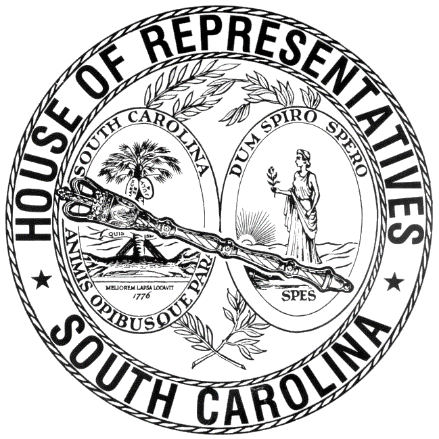 REGULAR SESSION BEGINNING TUESDAY, JANUARY 12, 2021 ________WEDNESDAY, FEBRUARY 2, 2022(STATEWIDE SESSION)Indicates Matter StrickenIndicates New MatterThe House assembled at 10:00 a.m.Deliberations were opened with prayer by Rev. Charles E. Seastrunk, Jr., as follows:	Our thought for today is from Isaiah 50:4: “The Lord God has given me the tongue of a teacher.”	Let us pray. Lord God, You have called these women and men to be teachers to the people they serve. Give them the skill and motivation to take care of those they serve. Give these Representatives inspiration and protection and may You always be ready to provide what is needed. So, gracious God, make us both learners and teachers. Protect our defenders of freedom and first responders and keep them safe. Bless and keep our World, Nation, President, State, Governor, Speaker, Staff, and all who give of their time and talent to this State. Continue Your blessings on our men and women who suffer and sacrifice for our freedom. Lord, in Your mercy, hear our prayers. Amen.Pursuant to Rule 6.3, the House of Representatives was led in the Pledge of Allegiance to the Flag of the United States of America by the SPEAKER.After corrections to the Journal of the proceedings of yesterday, the SPEAKER ordered it confirmed.MOTION ADOPTEDRep. MCKNIGHT moved that when the House adjourns, it adjourn in memory of Taylor Janelle McFadden Robinson, which was agreed to.Mrs. Taylor Janelle McFadden Robinson	I ask that when we adjourn today, that we adjourn in memory of 
Mrs. Taylor Janelle McFadden Robinson, 29, of Florence, SC, a Realtor who passed away on Sunday, January 23, 2022. She was a tragic victim of domestic violence. Taylor tried to get an order of protection against her husband, but was denied. Taylor was a wonderful mother and a very successful entrepreneur. 	Loved ones left to cherish her memories are: two sons, De`Mari Robinson and Kayden Robinson; her father, John McFadden of Lake City, SC; three sisters, Renee Fulton of Florence, SC, Anastasia McFadden (Jacoby Plummer) of Charlotte, NC, and Christy (Tony) Reed of Florence, SC; two brothers, Richard Fulton of Florence, SC, and Michael McFadden of Charlotte, NC. 	Rep. Cezar McKnightACTING SPEAKER HIOTT IN CHAIRSPEAKER IN CHAIRROLL CALLThe roll call of the House of Representatives was taken resulting as follows:Total Present--113STATEMENT OF ATTENDANCERep. ELLIOTT signed a statement with the Clerk that he came in after the roll call of the House and was present for the Session on Tuesday, February 1.LEAVE OF ABSENCEThe SPEAKER granted Rep. ROBINSON a leave of absence for the day due to a death in the family.LEAVE OF ABSENCEThe SPEAKER granted Rep. KIRBY a leave of absence for the day.LEAVE OF ABSENCEThe SPEAKER granted Rep. MURPHY a leave of absence for the day due to medical reasons.LEAVE OF ABSENCEThe SPEAKER granted Rep. SIMRILL a leave of absence for the day.LEAVE OF ABSENCEThe SPEAKER granted Rep. OREMUS a leave of absence for the day due to medical reasons.LEAVE OF ABSENCEThe SPEAKER granted Rep. JEFFERSON a leave of absence for the day due to medical reasons.DOCTOR OF THE DAYAnnouncement was made that Dr. Garrett Barton of Cheraw was the Doctor of the Day for the General Assembly.CO-SPONSORS ADDEDIn accordance with House Rule 5.2 below:“5.2 Every bill before presentation shall have its title endorsed; every report, its title at length; every petition, memorial, or other paper, its prayer or substance; and, in every instance, the name of the member presenting any paper shall be endorsed and the papers shall be presented by the member to the Speaker at the desk. A member may add his name to a bill or resolution or a co-sponsor of a bill or resolution may remove his name at any time prior to the bill or resolution receiving passage on second reading. The member or co-sponsor shall notify the Clerk of the House in writing of his desire to have his name added or removed from the bill or resolution. The Clerk of the House shall print the member's or co-sponsor's written notification in the House Journal. The removal or addition of a name does not apply to a bill or resolution sponsored by a committee.” CO-SPONSOR ADDEDCO-SPONSORS ADDEDCO-SPONSOR ADDEDCO-SPONSOR ADDEDCO-SPONSOR ADDEDCO-SPONSOR ADDEDCO-SPONSOR ADDEDCO-SPONSOR ADDEDCO-SPONSOR ADDEDCO-SPONSOR ADDEDCO-SPONSOR ADDEDCO-SPONSOR ADDEDCO-SPONSORS ADDEDCO-SPONSORS ADDEDCO-SPONSOR ADDEDCO-SPONSORS ADDEDCO-SPONSORS ADDEDCO-SPONSOR ADDEDCO-SPONSOR ADDEDCO-SPONSOR ADDEDCO-SPONSORS ADDEDCO-SPONSOR ADDEDCO-SPONSORS ADDEDCO-SPONSOR ADDEDCO-SPONSORS ADDEDSENT TO THE SENATEThe following Bill was taken up, read the third time, and ordered sent to the Senate:H. 4832 -- Reps. Sandifer and Anderson: A BILL TO AMEND THE CODE OF LAWS OF SOUTH CAROLINA, 1976, BY ADDING SECTION 38-69-247 SO AS TO ESTABLISH MINIMUM NONFORFEITURE AMOUNTS FOR CONTRACTS ISSUED AFTER JUNE 30, 2022; BY ADDING SECTION 38-72-78 SO AS TO REQUIRE LONG-TERM CARE INSURERS TO PROVIDE NOTICE OF PROPOSED PREMIUM RATE INCREASES TO POLICYHOLDERS; TO AMEND SECTION 38-9-180, RELATING TO STANDARD VALUATION LAW, SO AS TO REMOVE A REQUIREMENT; TO AMEND SECTION 38-9-210, AS AMENDED, RELATING TO THE REDUCTION FROM LIABILITY FOR REINSURANCE, SO AS TO CORRECT THE NAME OF THE APPROPRIATE OFFICE OF THE NATIONAL ASSOCIATION OF INSURANCE COMMISSIONERS; TO AMEND SECTION 38-13-80, RELATING TO THE ANNUAL STATEMENT AS TO BUSINESS STANDING AND FINANCIAL CONDITION, SO AS TO PROVIDE THE TIME AND MANNER THAT THE STATEMENT OF BUSINESS STANDING AND FINANCIAL CONDITION MUST BE FILED; TO AMEND SECTION 38-13-85, RELATING TO THE FILING OF ANNUAL STATEMENTS, SO AS TO PROVIDE THE TIME AND MANNER THAT THE ANNUAL STATEMENTS ARE FILED; TO AMEND SECTION 38-57-150, AS AMENDED, RELATING TO PROHIBITED INDUCEMENTS, SO AS TO ALLOW AN EMPLOYEE, AFFILIATE, OR THIRD PARTY OF AN INSURER TO OFFER AN INSURED SERVICES RELATING TO THE LOSS CONTROL OF THE COVERED RISK; TO AMEND SECTION 38-73-240, RELATING TO RATE FILINGS, SO AS TO CLARIFY WHERE AN INSURER MAY FILE A MULTIPLIER; TO AMEND SECTION 38-73-910, AS AMENDED, RELATING TO THE APPLICATION OF THE SECTION, SO AS TO ESTABLISH THAT RATE, RULE, AND FORM FILINGS SUBMITTED BY A RATING ORGANIZATION ARE SUBJECT TO PRIOR APPROVAL OF THE DEPARTMENT OF INSURANCE; TO AMEND SECTION 38-79-200, AS AMENDED, RELATING TO RATE INCREASE OR ASSESSMENT AUTHORIZATION, SO AS TO INCLUDE A REFERENCE; TO AMEND SECTIONS 38-101-20, 38-101-30, 38-101-40, AND 38-101-110, ALL RELATING TO THE ISSUANCE OF FLOOD INSURANCE POLICIES, ALL SO AS TO REQUIRE A PERIL OF FLOOD TO BE NAMED; TO AMEND SECTION 38-101-120, RELATING TO THE WRITTEN NOTICE OF CANCELLATION OR NONRENEWAL, SO AS TO CLARIFY THE REQUIRED NOTICE PERIOD; AND TO REPEAL CHAPTER 95 OF TITLE 38 RELATING TO THE INTERSTATE INSURANCE PRODUCT REGULATION COMPACT.H. 4576--ORDERED TO THIRD READINGThe following Bill was taken up:H. 4576 -- Reps. Tedder, G. R. Smith, Govan, B. Newton and Thigpen: A BILL TO AMEND THE CODE OF LAWS OF SOUTH CAROLINA, 1976, BY ADDING SECTION 53-3-260 SO AS TO DECLARE THE THIRD TUESDAY IN FEBRUARY OF EACH YEAR AS "HISTORICALLY BLACK COLLEGES AND UNIVERSITIES DAY".Rep. TEDDER explained the Bill.The yeas and nays were taken resulting as follows:  Yeas 102; Nays 0 Those who voted in the affirmative are:Total--102 Those who voted in the negative are:Total--0So, the Bill was read the second time and ordered to third reading.  STATEMENT FOR JOURNAL	I was temporarily out of the Chamber on constituent business during the vote on H. 4576. If I had been present, I would have voted in favor of the Bill.	Rep. Craig GagnonH. 4831--AMENDED, REQUEST FOR DEBATE, AND ORDERED TO THIRD READINGThe following Joint Resolution was taken up:H. 4831 -- Reps. Elliott, B. Cox, Caskey, Ballentine, Wooten, McGarry, Forrest, Erickson, Bernstein, Wetmore, Carter, Atkinson, Cogswell, W. Cox, Weeks, Wheeler, Henegan and Murray: A JOINT RESOLUTION TO DIRECT THE DEPARTMENT OF COMMERCE TO CONDUCT AN ECONOMIC DEVELOPMENT STUDY TO EVALUATE THE STATE'S BUSINESS ADVANTAGES, ECONOMIC CLIMATE, WORKFORCE READINESS, AND ANY OTHER RELEVANT STATE ASSETS TO CREATE A ROADMAP TO EFFECTIVELY COMPETE IN ATTRACTING OFFSHORE WIND ENERGY SUPPLY CHAIN INDUSTRIES TO THE STATE; AND TO PROVIDE FOR THE PURPOSE AND DUTIES OF THE STUDY.The Committee on Labor, Commerce and Industry proposed the following Amendment No. 1 to H. 4831 (COUNCIL\PH\4831C003. NBD.PH22), which was adopted:Amend the joint resolution, as and if amended, by striking all after the enacting words and inserting:/	SECTION	1.	(A)	The Department of Commerce must conduct an economic development study to evaluate the state’s business advantages, economic climate, workforce readiness, and any other relevant state assets to create a roadmap for South Carolina to effectively compete in attracting offshore wind energy supply chain industries to the State. This study will build upon South Carolina’s existing breadth of research including, but not limited to, the previous Phase I and Phase II Economic Impact Studies conducted by Clemson University in 2012 and 2014. The Department of Commerce also must coordinate with the South Carolina Office of Regulatory Staff, Clemson University, or any other state agency where deemed necessary to exchange information and expertise.	(B)	To the extent necessary to carry out study responsibilities, the department is authorized to employ third-party consultants and industry experts, by contract or otherwise, as the department may consider necessary to assist in the proper discharge of the responsibility as provided by this section.	(C)	In conducting the economic development study and in creating a roadmap, the department must consider at least all of the following:		(1)	identification and characterization of discrete segments within the offshore wind supply chain, including major manufacturing operations, specialty component manufacturing, component assembly, and ancillary services for future offshore wind energy projects along the east coast of the United States;		(2)	estimated number and type of direct manufacturing jobs;		(3)	potential ancillary economic benefits;		(4)	potential industry investment in South Carolina and opportunities for rural economic development;		(5)	highest impact investment opportunities to produce the largest net economic benefit;		(6)	potential benefits to local tax bases;		(7)	expected additional contribution to state economic output;		(8)	any additional information the department identifies as relevant to the conduct of its study; and		(9)	actionable next steps the State should take to recruit new, and assist the expansion of existing offshore wind supply chain companies, in order to capitalize on the 109 billion dollar offshore wind industry.SECTION	2.	The Department of Commerce must submit the reports, roadmap, and any legislative recommendations to the Speaker of the House, Chairman of the House Ways and Means Committee, Chairman of the House Labor, Commerce and Industry Committee, the President of the Senate, Chairman of the Senate Finance Committee, and Chairman of the Senate Labor, Commerce and Industry Committee one year from the date of funding.SECTION	3.	Implementation of the provisions of this joint resolution is contingent upon funding by the General Assembly.SECTION	4.	This joint resolution takes effect upon approval by the Governor.  /Renumber sections to conform.Amend title to conform.Rep. WEST explained the amendment.The amendment was then adopted.Rep. HILL requested debate on the Joint Resolution.The question recurred to the passage of the Joint Resolution.The yeas and nays were taken resulting as follows:  Yeas 85; Nays 21 Those who voted in the affirmative are:Total--85 Those who voted in the negative are:Total--21So, the Joint Resolution, as amended, was read the second time and ordered to third reading.H. 3889--ORDERED TO THIRD READINGThe following Bill was taken up:H. 3889 -- Rep. Hewitt: A BILL TO AMEND SECTION 50-21-860, CODE OF LAWS OF SOUTH CAROLINA, 1976, RELATING TO RESTRICTIONS ON THE USE OF AIRBOATS, SO AS TO PROHIBIT THE OPERATION OF AN AIRBOAT ON CERTAIN RIVERS IN GEORGETOWN AND HORRY COUNTIES DURING THE SEASON FOR HUNTING DUCK.Rep. HEWITT explained the Bill.The yeas and nays were taken resulting as follows:  Yeas 109; Nays 0 Those who voted in the affirmative are:Total--109 Those who voted in the negative are:Total--0So, the Bill was read the second time and ordered to third reading.  H. 4504--DEBATE ADJOURNEDThe following Bill was taken up:H. 4504 -- Reps. Hewitt, Huggins, Forrest, McKnight, Wooten, M. M. Smith, Bennett, Lowe, Bailey, Kirby, Ligon and Davis: A BILL TO AMEND SECTION 12-36-2110, AS AMENDED, CODE OF LAWS OF SOUTH CAROLINA, 1976, RELATING TO THE MAXIMUM SALES TAX, SO AS TO PROVIDE THAT A WATERCRAFT TRAILER AND A WATERCRAFT MOTOR MAY NOT BE TAXED MORE THAN THE MAXIMUM TAX.Rep. HIOTT moved to adjourn debate on the Bill, which was agreed to.  H. 4538--INTERRUPTED DEBATEThe following Bill was taken up:H. 4538 -- Reps. Whitmire, Bustos, Forrest and Hixon: A BILL TO AMEND THE CODE OF LAWS OF SOUTH CAROLINA, 1976, BY ADDING SECTION 50-1-320 SO AS TO PROHIBIT THE UNLAWFUL REMOVAL OR DESTRUCTION OF AN ELECTRONIC COLLAR OR OTHER ELECTRONIC DEVICE PLACED ON A DOG BY ITS OWNER TO MAINTAIN CONTROL OF THE DOG.The Committee on Agriculture, Natural Resources and Environmental Affairs proposed the following Amendment No. 1 to H. 4538 (COUNCIL\PH\4538C001.NBD.PH22), which was tabled:Amend the bill, as and if amended, SECTION 1, by striking and inserting:/	SECTION	1.	Chapter 1, Title 50 of the 1976 Code is amended by adding:	“Section 50-11-785.	(A)	It is unlawful to intentionally remove or destroy an electronic collar or other electronic device placed on a dog by its owner.	(B)	A person who violates this section is guilty of a misdemeanor and, upon conviction, must be:		(1)	fined not more than five hundred dollars or imprisoned for not more than ten days for a first offense; or		(2)	fined not more than one thousand dollars or imprisoned not more than thirty days for a second or subsequent offense.”		/Renumber sections to conform.Amend title to conform.Rep. HIOTT moved to table the amendment, which was agreed to.Rep. HIXON proposed the following Amendment No. 2 to H. 4538 (COUNCIL\CM\4538C001.GT.CM22) Amend the bill, as and if amended, SECTION 1, by striking and inserting:/	SECTION	1.	Chapter 1, Title 50 of the 1976 Code is amended by adding:	“Section 50-11-785.	(A)	It is unlawful to intentionally remove or destroy an electronic collar or other electronic device placed on a dog by its owner.	(B)	A person who violates this section is guilty of a misdemeanor and, upon conviction, must be:		(1)	fined not more than five hundred dollars or imprisoned for not more than ten days for a first offense; or		(2)	fined not more than one thousand dollars or imprisoned not more than thirty days for a second or subsequent offense.	(C)	A veterinarian acting in his official capacity is not subject to the provisions contained in this section.”	/Renumber sections to conform.Amend title to conform.Rep. HIXON explained the amendment.Further proceedings were interrupted by expiration of time on the uncontested Calendar, the pending question being consideration of Amendment No. 2.RECURRENCE TO THE MORNING HOURRep. B. NEWTON moved that the House recur to the morning hour, which was agreed to.HOUSE RESOLUTIONThe following was introduced:H. 4895 -- Reps. Henderson-Myers, Alexander, Anderson, Bamberg, Brawley, Clyburn, Dillard, Garvin, Gilliard, Govan, Henegan, Hosey, Howard, Jefferson, J. L. Johnson, K. O. Johnson, King, Matthews, McDaniel, McKnight, J. Moore, Murray, Parks, Pendarvis, Rivers, Robinson, Rutherford, Tedder, Thigpen, Weeks, R. Williams and S. Williams: A HOUSE RESOLUTION TO HONOR THE LIFE AND ACHIEVEMENTS OF PROMINENT AFRICAN AMERICAN OPERA SINGER AND RESTAURATEUR ALEXANDER SMALLS.The Resolution was adopted.HOUSE RESOLUTIONThe following was introduced:H. 4896 -- Reps. Henegan, Alexander, Anderson, Bamberg, Brawley, Clyburn, Dillard, Garvin, Gilliard, Govan, Henderson-Myers, Hosey, Howard, J. Moore, Jefferson, J. L. Johnson, K. O. Johnson, King, Matthews, McDaniel, McKnight, Murray, Parks, Pendarvis, Rivers, Robinson, Rutherford, Tedder, Thigpen, Weeks, R. Williams and S. Williams: A HOUSE RESOLUTION TO HONOR THE LIFE AND ACHIEVEMENTS OF PATRICIA SOWELL HARRIS, PROMINENT AFRICAN AMERICAN AND GLOBAL CHIEF DIVERSITY OFFICER FOR MCDONALD'S CORPORATION.The Resolution was adopted.HOUSE RESOLUTIONThe following was introduced:H. 4897 -- Reps. McKnight, Alexander, Anderson, Bamberg, Brawley, Clyburn, Dillard, Garvin, Gilliard, Govan, Henderson-Myers, Henegan, Hosey, Howard, Jefferson, J. L. Johnson, K. O. Johnson, King, Matthews, J. Moore, Murray, Parks, Pendarvis, Rivers, Robinson, Rutherford, Tedder, Thigpen, Weeks, R. Williams and S. Williams: A HOUSE RESOLUTION TO HONOR THE LIFE AND ACHIEVEMENTS OF STEPHEN ATKINS SWAILS, A PROMINENT AFRICAN AMERICAN STATESMAN IN SOUTH CAROLINA FOLLOWING THE AMERICAN CIVIL WAR.The Resolution was adopted.HOUSE RESOLUTIONThe following was introduced:H. 4898 -- Rep. Cobb-Hunter: A HOUSE RESOLUTION TO EXPRESS PROFOUND APPRECIATION FOR THE SERVICE GIVEN BY BETTY WATSON TO THE CITIZENS OF THIS GREAT STATE AND NATION AND TO HONOR HER LIFE AND MANY ACHIEVEMENTS.The Resolution was adopted.HOUSE RESOLUTIONThe following was introduced:H. 4899 -- Reps. Kirby and Jordan: A HOUSE RESOLUTION TO RECOGNIZE AND HONOR LARRY W. CAMERON OF FLORENCE COUNTY, UPON THE OCCASION OF HIS RETIREMENT AFTER FIFTY YEARS OF EXEMPLARY SERVICE TO THE AUTO AUCTION INDUSTRY, AND TO WISH HIM CONTINUED SUCCESS AND HAPPINESS IN ALL HIS FUTURE ENDEAVORS.The Resolution was adopted.HOUSE RESOLUTIONThe following was introduced:H. 4900 -- Reps. Taylor, Blackwell, Clyburn, Hixon and Oremus: A HOUSE RESOLUTION TO RECOGNIZE AND HONOR COLIN DEMAREST OF THE AIKEN STANDARD FOR HIS EXCELLENCE IN NEWS REPORTING AND TO EXPRESS THE APPRECIATION AND BEST WISHES OF THE SOUTH CAROLINA HOUSE OF 
REPRESENTATIVES AS HE PREPARES TO TAKE UP A NEW POST IN WASHINGTON, D.C.The Resolution was adopted.HOUSE RESOLUTIONThe following was introduced:H. 4901 -- Reps. McCravy, Alexander, Allison, Anderson, Atkinson, Bailey, Ballentine, Bamberg, Bannister, Bennett, Bernstein, Blackwell, Bradley, Brawley, Brittain, Bryant, Burns, Bustos, Calhoon, Carter, Caskey, Chumley, Clyburn, Cobb-Hunter, Cogswell, Collins, B. Cox, W. Cox, Crawford, Dabney, Daning, Davis, Dillard, Elliott, Erickson, Felder, Finlay, Forrest, Fry, Gagnon, Garvin, Gatch, Gilliam, Gilliard, Govan, Haddon, Hardee, Hart, Hayes, Henderson-Myers, Henegan, Herbkersman, Hewitt, Hill, Hiott, Hixon, Hosey, Howard, Huggins, Hyde, Jefferson, J. E. Johnson, J. L. Johnson, K. O. Johnson, Jones, Jordan, King, Kirby, Ligon, Long, Lowe, Lucas, Magnuson, Matthews, May, McCabe, McDaniel, McGarry, McGinnis, McKnight, J. Moore, T. Moore, Morgan, D. C. Moss, V. S. Moss, Murphy, Murray, B. Newton, W. Newton, Nutt, Oremus, Ott, Parks, Pendarvis, Pope, Rivers, Robinson, Rose, Rutherford, Sandifer, Simrill, G. M. Smith, G. R. Smith, M. M. Smith, Stavrinakis, Taylor, Tedder, Thayer, Thigpen, Trantham, Weeks, West, Wetmore, Wheeler, White, Whitmire, R. Williams, S. Williams, Willis, Wooten and Yow: A HOUSE RESOLUTION TO CONGRATULATE DERRICK SMITH UPON THE OCCASION OF HIS RETIREMENT AS A CAPTAIN FROM THE GREENWOOD COUNTY SHERIFF'S OFFICE, TO COMMEND HIM FOR OVER TWENTY-FIVE YEARS OF DEDICATED SERVICE, AND TO WISH HIM MUCH HAPPINESS AND FULFILLMENT IN ALL HIS FUTURE ENDEAVORS.The Resolution was adopted.CONCURRENT RESOLUTIONThe following was introduced:H. 4902 -- Rep. J. Moore: A CONCURRENT RESOLUTION TO MEMORIALIZE THE PRESIDENT OF THE UNITED STATES AND URGE HIM TO CONSIDER THE HONORABLE J. MICHELLE CHILDS FOR NOMINATION TO THE UNITED STATES SUPREME COURT.The Concurrent Resolution was ordered referred to the Committee on Judiciary.INTRODUCTION OF BILLS  The following Bills and Joint Resolution were introduced, read the first time, and referred to appropriate committees:H. 4903 -- Reps. Rivers, Brawley and S. Williams: A BILL TO AMEND THE CODE OF LAWS OF SOUTH CAROLINA, 1976, SO AS TO ENACT THE "COMPETITIVE EDUCATION EMPLOYMENT ACT"; TO AMEND SECTION 59-18-300, RELATING TO THE ADOPTION OF EDUCATIONAL STANDARDS IN CERTAIN CORE ACADEMIC AREAS, SO AS TO INCLUDE SPANISH AMONG THESE AREAS, AND TO REQUIRE THE STATE BOARD OF EDUCATION TO ESTABLISH EDUCATIONAL STANDARDS FOR SPANISH BEFORE DECEMBER 1, 2022, TO BE IMPLEMENTED BEGINNING WITH THE 2023-2024 SCHOOL YEAR; TO AMEND SECTION 59-18-310, RELATING TO THE STATEWIDE ASSESSMENT PROGRAM TO PROMOTE STUDENT LEARNING AND MEASURE STUDENT PERFORMANCE ON STATE STANDARDS, SO AS TO INCLUDE SPANISH AMONG THE SUBJECTS INCLUDED IN THE STATEWIDE ASSESSMENT PROGRAM; AND TO AMEND SECTION 59-18-320, RELATING TO THE REVIEW AND ADMINISTRATION OF THE STATEWIDE ASSESSMENTS, SECTION 59-18-325, RELATING TO THE SUMMATIVE ASSESSMENT SYSTEM, SECTION 59-18-350, RELATING TO THE CYCLICAL REVIEW OF STATEWIDE STANDARDS AND ASSESSMENTS, AND SECTION 59-18-900, RELATING TO PERFORMANCE RATINGS OF SCHOOLS, ALL SO AS TO MAKE CONFORMING CHANGES.Referred to Committee on Education and Public WorksH. 4904 -- Rep. Hixon: A BILL TO AMEND THE CODE OF LAWS OF SOUTH CAROLINA, 1976, BY ADDING SECTION 50-11-90 SO AS TO ALLOW THE DEPARTMENT OF NATURAL RESOURCES TO OBTAIN AND USE SCHEDULE III NONNARCOTICS AND SCHEDULE IV CONTROLLED SUBSTANCES FOR WILDLIFE MANAGEMENT; AND TO AMEND SECTION 47-3-420, RELATING TO METHODS OF ANIMAL EUTHANASIA, SO AS TO REMOVE REFERENCES TO THE DEPARTMENT OF NATURAL RESOURCES.Referred to Committee on Agriculture, Natural Resources and Environmental AffairsH. 4905 -- Rep. Hixon: A BILL TO AMEND SECTION 50-13-230, AS AMENDED, CODE OF LAWS OF SOUTH CAROLINA, 1976, RELATING TO STRIPED BASS LIMITS, SO AS TO INCLUDE REFERENCES TO HYBRID BASS.Referred to Committee on Agriculture, Natural Resources and Environmental AffairsH. 4906 -- Rep. Hixon: A BILL TO AMEND SECTION 50-11-105, CODE OF LAWS OF SOUTH CAROLINA, 1976, RELATING TO WILDLIFE DISEASE CONTROL, SO AS TO ALLOW THE DEPARTMENT OF NATURAL RESOURCES TO TAKE ACTION REGARDING WILDLIFE DISEASE CONTROL.Referred to Committee on Agriculture, Natural Resources and Environmental AffairsH. 4907 -- Rep. Hixon: A BILL TO AMEND SECTION 50-1-30, AS AMENDED, CODE OF LAWS OF SOUTH CAROLINA, 1976, RELATING TO THE DEFINITION OF FRESHWATER GAME FISH, SO AS TO INCLUDE ALL BLACK BASS AND TROUT HYBRIDS; TO AMEND SECTION 50-13-10, RELATING TO DEFINITIONS, SO AS TO DEFINE "LANDING NET (DIP NET)" AND TO ADD BARTRAM'S BASS, ALABAMA BASS, AND TROUT HYBRIDS; TO AMEND SECTION 50-13-80, RELATING TO TAKING FISH BY SNAGGING, SO AS TO PROHIBIT ALL TAKING OF FISH BY SNAGGING; TO AMEND SECTION 50-13-210, RELATING TO DAILY POSSESSION LIMITS, SO AS TO ADD BARTRAM'S BASS AND ALABAMA BASS; TO AMEND SECTION 50-13-310, RELATING TO GAME FISH CAUGHT WITH NETS AND OTHER NONGAME FISHING DEVICES, SO AS TO ALLOW FOR THE TAKING OF GAME FISH WITH A LANDING NET; TO AMEND SECTION 50-13-620, RELATING TO FLOATING MARKERS FOR FISHING DEVICES, SO AS TO REQUIRE THE INSPECTION OR REMOVAL OF A TROTLINE AFTER TWENTY-FOUR HOURS; TO AMEND SECTION 50-13-635, RELATING TO PERMISSIBLE FISHING DEVICES, SO AS TO ALLOW FOR THE USE OF A LANDING NET; TO AMEND SECTION 50-13-670, AS AMENDED, RELATING TO THE POSSESSION OF GAME FISH, SO AS TO PROVIDE THAT THE SECTION DOES NOT APPLY TO THE USE OF A LANDING NET; TO AMEND SECTION 50-13-675, AS AMENDED, RELATING TO PERMITTED NONGAME FISHING DEVICES, SO AS TO INCLUDE LANDING NETS, AMONG OTHER THINGS; AND TO AMEND SECTION 50-13-1610, RELATING TO THE PROHIBITION OF THE SALE OR TRAFFIC OF CERTAIN GAME FISH, SO AS TO PROHIBIT CERTAIN ACTIVITIES RELATED TO THE TAKING OF FISH FROM THE FRESHWATERS OF THIS STATE.Referred to Committee on Agriculture, Natural Resources and Environmental AffairsH. 4908 -- Reps. R. Williams, Yow and Henegan: A JOINT RESOLUTION TO AUTHORIZE THE SOUTH CAROLINA DEPARTMENT OF ADMINISTRATION, OR ITS SUCCESSOR STATE AGENCY, TO TRANSFER OWNERSHIP OF DARGAN'S POND IN DARLINGTON COUNTY FROM CLEMSON UNIVERSITY TO FRANCIS MARION UNIVERSITY.Referred to Committee on Agriculture, Natural Resources and Environmental AffairsH. 4909 -- Reps. Trantham, Crawford, Morgan, Elliott, B. Cox, Long, McCabe, May, Jones, Willis, Magnuson, Haddon, Ligon, Dabney, Fry, Nutt, G. R. Smith, Calhoon, Chumley, Bennett, Gilliam, Taylor, Burns and Thayer: A BILL TO AMEND THE CODE OF LAWS OF SOUTH CAROLINA, 1976, BY ADDING SECTION 44-43-925 SO AS TO PROHIBIT HOSPITALS AND INSURANCE COMPANIES FROM DISCRIMINATING AGAINST POTENTIAL ORGAN TRANSPLANT RECIPIENTS BASED ON A PERSON'S COVID-19 VACCINATION STATUS.Referred to Committee on Labor, Commerce and IndustryH. 4504--DEBATE ADJOURNEDThe following Bill was taken up:H. 4504 -- Reps. Hewitt, Huggins, Forrest, McKnight, Wooten, M. M. Smith, Bennett, Lowe, Bailey, Kirby, Ligon and Davis: A BILL TO AMEND SECTION 12-36-2110, AS AMENDED, CODE OF LAWS OF SOUTH CAROLINA, 1976, RELATING TO THE MAXIMUM SALES TAX, SO AS TO PROVIDE THAT A WATERCRAFT TRAILER AND A WATERCRAFT MOTOR MAY NOT BE TAXED MORE THAN THE MAXIMUM TAX.Rep. HIXON moved to adjourn debate on the Bill until Thursday, February 3, which was agreed to.H. 4538--DEBATE ADJOURNEDDebate was resumed on the following Bill, the pending question being the consideration of Amendment No. 2.H. 4538 -- Reps. Whitmire, Bustos, Forrest and Hixon: A BILL TO AMEND THE CODE OF LAWS OF SOUTH CAROLINA, 1976, BY ADDING SECTION 50-1-320 SO AS TO PROHIBIT THE UNLAWFUL REMOVAL OR DESTRUCTION OF AN ELECTRONIC COLLAR OR OTHER ELECTRONIC DEVICE PLACED ON A DOG BY ITS OWNER TO MAINTAIN CONTROL OF THE DOG.Rep. HIXON moved to adjourn debate on the Bill until Thursday, February 3, which was agreed to.H. 4177--AMENDED AND ORDERED TO THIRD READINGThe following Bill was taken up:H. 4177 -- Reps. Lowe, Pope and Ligon: A BILL TO AMEND THE CODE OF LAWS OF SOUTH CAROLINA, 1976, BY ADDING SECTION 50-3-190 SO AS TO REQUIRE THE DEPARTMENT OF NATURAL RESOURCES TO HIRE A WATERFOWL PROGRAM MANAGER WITHIN THE WILDLIFE AND FRESHWATER FISHERIES DIVISION, TO PROVIDE CERTAIN DUTIES AND RESPONSIBILITIES FOR THE POSITION; BY ADDING SECTION 50-9-930 SO AS TO ESTABLISH THE WATERFOWL ADVISORY COMMITTEE TO ASSIST IN THE DEVELOPMENT, PROTECTION, AND PROPAGATION OF NATIVE WATERFOWL IN THIS STATE AND TO PROVIDE FOR THE MEMBERSHIP OF THE COMMITTEE; TO AMEND SECTION 50-9-510, AS AMENDED, RELATING TO MIGRATORY WATERFOWL PERMITS, SO AS TO INCREASE THE FEES FOR MIGRATORY WATERFOWL PERMITS; TO AMEND SECTION 50-9-920, AS AMENDED, RELATING TO REVENUES FROM THE SALE OF PRIVILEGES, LICENSES, PERMITS, AND TAGS, SO AS TO PROVIDE FOR CERTAIN EXPENDITURES FROM THE REVENUES OF RESIDENT AND NONRESIDENT MIGRATORY  WATERFOWL PERMITS; AND TO PROVIDE THAT SECTIONS 3 AND 4 OF THIS ACT ARE REPEALED ON JANUARY 1, 2027.The Committee on Agriculture, Natural Resources and Environmental Affairs proposed the following Amendment No. 1 to H. 4177 (COUNCIL\PH\4177C002.NBD.PH22), which was adopted:Amend the bill, as and if amended, by striking all after the enacting words and inserting:/	SECTION	1.	Article 1, Chapter 3, Title 50 of the 1976 Code is amended by adding:	“Section 50-3-190.	(A)	The Chief of Wildlife shall establish a Statewide Waterfowl Program Manager within the Wildlife and Freshwater Fisheries Division. The Waterfowl Program Manager shall:		(1)	manage all aspects of the waterfowl and wetland management program where management is directed toward the requirements of native and migratory waterfowl and their allies;		(2)	manage the conservation and management of waterfowl habitat that is titled or licensed to the department and ensure the successful utilization of this acreage for the benefit of waterfowl, waterfowl hunters, and other waterfowl enthusiasts;		(3)	supervise all waterfowl management activities conducted by staff and contractors for such areas; 		(4)	coordinate with regional personnel on waterfowl management activities on regional wildlife management areas; and		(5)	undertake all other duties as necessary to successfully conserve and manage waterfowl habitat. 	(B)	The Waterfowl Program Manager must have:		(1)	a masters degree in biology or wildlife management; 		(2)	at least seven years of experience in waterfowl and wetlands management; 		(3)	a high level of knowledge of waterfowl and wetland management techniques in the Southeast or Atlantic Flyway; 		(4)	specialized knowledge and experience in coastal ecology, impoundment management, and the ecological principles of water control;		(5)	experience in waterfowl resource and habitat data collection and assessment; 		(6)	a fundamental understanding of federal and state waterfowl hunting rules and regulations; and 		(7)	the ability to work with the general population and provide clear, concise, and technically accurate presentations and written reports to division leaders, agency executive level staff, the Department of Natural Resources Board, and members of the General Assembly when required. 	(C)	The department may employ or contract with a qualified individual or entity to provide the services and complete the responsibilities required by the provisions of this section.” SECTION	2.	Article 1, Chapter 3, Title 50 of the 1976 Code is amended by adding: 	“Section 50-3-195.(A)	The Waterfowl Advisory Committee is established to assist in the management of waterfowl habitats, assist in the development, protection, and propagation of waterfowl in this State, assist in prioritizing the expenditures of monies to accomplish this purpose, and review the activities of the Waterfowl Program Manager of the department. The committee consists of the following members who serve for a four-year term with a limit of two consecutive terms:		(1)	one member of the Board of the Department of Natural Resources appointed by the Chairman of the Board of the Department of Natural Resources, serving ex officio;		(2)	one at-large member appointed by the Governor; 		(3)	one member appointed by the Chairman of the Senate Finance Committee;		(4)	one member appointed by the Chairman of the House Ways and Means Committee;		(5)	one member appointed by the Chairman of the Senate Fish, Game and Forestry Committee; and		(6)	one member appointed by the Chairman of the House Agriculture, Natural Resources and Environmental Affairs Committee. 	(B)	The members of the committee shall receive no salary but must be allowed the usual mileage, subsistence, and per diem as authorized by law for commissions, committees, and boards paid from the revenues generated by the sale of stamps, licenses, prints, and related articles.	(C)	Vacancies must be filled for the remainder of the unexpired term in the manner of the original appointment.	(D)	The committee shall make a report of its findings, activities, and long term plans to the General Assembly by December thirty first of each year.”SECTION	3.	Section 50-9-510(E) of the 1976 Code is amended to read: 	“(E)	For the privilege of hunting migratory waterfowl, in addition to the required hunting license and permits and any required federal stamp or permit:		(1)	a resident must purchase a migratory waterfowl permit for five fifteen dollars and fifty cents, fifty cents of which the issuing sales vendor may retain;		(2)	a nonresident must purchase a migratory waterfowl permit for five fifteen dollars and fifty cents, fifty cents of which the issuing sales vendor may retain.”SECTION	4.	Section 50-9-520(B) of the 1976 Code, as last amended by Act 152 of 2020, is further amended to read: 	(B)	Revenue generated from the sale of other hunting and freshwater fishing licenses, permits, and tags shall be remitted to the State Treasurer and unless otherwise required by law credited to the Fish and Wildlife Protection Fund. Revenue from each:		(1)	wildlife management area permit shall be used for the management and the procurement of wildlife management area lands;		(2)	nonresident annual statewide hunting license shall be used as follows:			(a)	one dollar for the propagation, management, and protection of ducks and geese in this State; and			(b)	one dollar contributed by the department to proper agencies along the Atlantic Flyway for the propagation, management, and protection of ducks and geese; and			(c)	the balance to the Fish and Wildlife Protection Fund;		(3)	nonresident temporary statewide hunting license shall be used as follows:			(a)	fifty cents for the propagation, management, and protection of ducks and geese in this State; and			(b)	fifty cents contributed by the department to proper agencies along the Atlantic Flyway for the propagation, management, and protection of ducks and geese; and			(c)	the balance to the Fish and Wildlife Protection Fund;		(4)	nonresident annual freshwater fishing license shall be distributed as follows:			(a)	twenty-five percent to the County Game and Fish Fund account for the respective county in which the license was sold, except that these licenses sold through a central point such as online, call centers, and department mass mailings shall be equally allocated to the counties;			(b)	twenty-five percent for the operation and management of department freshwater fish hatcheries; and			(c)	the balance to the Fish and Wildlife Protection Fund;		(5)	application fee, permit, tag, and nonresident hunting fee for the privilege of hunting alligators shall be used to administer the alligator management program;		(6)	Deer Quota Program permit shall be exclusively used to administer the Deer Quota Program and for deer management and research;		(7)	individual antlerless and nonresident antlered deer tags shall be used as follows:			(a)	eighty percent to administer the tag program, deer management, and research; and			(b)	the remaining twenty percent for law enforcement;		(8)	application fee, permit, and tag for the privilege of hunting bear shall be used to administer the tag program, protect bear habitats, and support bear research and management;		(9)	field trial permit and shooting preserve operation permit shall be used to support the management of small game programs;		(10)	lottery hunt application fee shall be used to administer the lottery hunt program and support management of lands on which the lottery hunts take place;		(11)	falconry permit shall be used to support the falconry permitting program;		(12)	resident antler restriction individual antlered deer tag shall be used to administer the Coyote Management Program;		(13)	resident and nonresident wild turkey tags shall only be used for the following purposes:			(a)	the funding of wild turkey scientific research on public lands and private lands with the consent of landowners;			(b)	the improvement of the wild turkey habitat and hunting opportunities for wild turkeys on public lands;			(c)	wild turkey predator control;			(d)	the enforcement of the wild turkey hunting laws and regulations; and			(e)	the printing and mailing of the wild turkey tags;		(14)(a)	resident and nonresident migratory waterfowl permit shall be used for the management of waterfowl habitats and for the development, protection, management, and propagation of wild waterfowl in this State, provided that and along the Atlantic Flyway as follows:				(i) 	a minimum of two hundred and fifty thousand dollars of gross revenue received from the waterfowl permit fee must be used to restore and manage waterfowl habitat on state wildlife management areas and such funds must be leveraged with other sources when available;				(ii)	ten percent of the revenue from the waterfowl permit fee contributed annually for the first three years following the enactment of this section to the AFWA Fall Flight Program for the propagation, management, and protections of ducks and geese in the areas that benefit South Carolina; and				(iii)	twenty percent of the revenue from the waterfowl permit fee contributed annually in the fourth and succeeding years following the enactment of this section to the AFWA Fall Flight Program for the propagation, management, and protections of ducks and geese in the areas that benefit South Carolina; and				(iv)	all remaining funds shall be used for the development, protection, management, and propagation of wild waterfowl in this State.  All balances must be retained and carried forward annually.			(b)	no revenue generated from the sale of a waterfowl permit may be expended for administrative salaries.”SECTION	5.	The amendments contained in SECTIONS 3 and 4 of this act are repealed on December 31, 2027, and the text of these SECTIONS therefore shall revert back to the language as contained in the South Carolina Code of Laws as of January 1, 2020. SECTION	6.	This act takes effect July 1, 2022. 		/Renumber sections to conform.Amend title to conform.Rep. LOWE explained the amendment.The amendment was then adopted.The question recurred to the passage of the Bill.The yeas and nays were taken resulting as follows:  Yeas 105; Nays 2 Those who voted in the affirmative are:Total--105 Those who voted in the negative are:Total--2So, the Bill, as amended, was read the second time and ordered to third reading.H. 3444--DEBATE ADJOURNEDThe Senate Amendments to the following Bill were taken up for consideration: H. 3444 -- Reps. Lucas, McGarry, Burns, Haddon, Pope, McCravy, Forrest, Hosey, Caskey, McGinnis, Hixon, Hewitt, Bailey, W. Newton, Herbkersman, J. E. Johnson, Brittain, Erickson, Bradley, B. Newton, Fry, Crawford, S. Williams, Taylor, Huggins, Bryant, Blackwell and M. M. Smith: A BILL TO AMEND SECTION 7-3-10, CODE OF LAWS OF SOUTH CAROLINA, 1976, RELATING TO THE CREATION, COMPOSITION, POWERS, AND DUTIES OF THE STATE ELECTION COMMISSION, SO AS TO RECONSTITUTE THE STATE ELECTION COMMISSION AND REVISE THE COMMISSION'S COMPOSITION, POWERS, AND DUTIES; AND TO AMEND SECTIONS 7-17-70 AND 7-17-220, BOTH RELATING TO MEETINGS OF THE STATE BOARD, SO AS TO MAKE CONFORMING CHANGES.Rep. B. NEWTON moved to adjourn debate upon the Senate Amendments until Thursday, February 3, which was agreed to.H. 4384--ADOPTED AND SENT TO SENATEThe following Concurrent Resolution was taken up:  H. 4384 -- Reps. Hosey, Rivers, S. Williams, Clyburn and J. Moore: A CONCURRENT RESOLUTION TO REQUEST THE DEPARTMENT OF TRANSPORTATION NAME THE PORTION OF UNITED STATES HIGHWAY 321 IN THE TOWN OF FAIRFAX IN ALLENDALE COUNTY FROM ITS INTERSECTION WITH UNITED STATES HIGHWAY 278 TO ITS INTERSECTION WITH SEVENTEENTH STREET "M.F. 'SONNY' RILEY, JR. HIGHWAY" AND ERECT APPROPRIATE MARKERS OR SIGNS ALONG THIS PORTION OF HIGHWAY CONTAINING THESE WORDS.The Concurrent Resolution was adopted and ordered sent to the Senate.MOTION PERIODThe motion period was dispensed with on motion of Rep. B. NEWTON.H. 4800--DEBATE ADJOURNEDThe following Bill was taken up:H. 4800 -- Rep. McGarry: A BILL TO AMEND ACT 777 OF 1988, AS AMENDED, RELATING TO THE ESTABLISHMENT OF THE LANCASTER COUNTY SCHOOL DISTRICT, SO AS TO PROVIDE FOR THE ELECTION OF SCHOOL TRUSTEES IN PARTISAN INSTEAD OF NONPARTISAN ELECTIONS BEGINNING IN 2024 AND FOR THE NOMINATION, TERMS, AND ELECTION PROCEDURES OF CANDIDATES FOR THESE OFFICES.Rep. B. NEWTON moved to adjourn debate on the Bill until Thursday, February 3, which was agreed to.SPEAKER PRO TEMPORE IN CHAIRH. 3100--AMENDED AND ORDERED TO THIRD READINGThe following Bill was taken up:H. 3100 -- Reps. Bennett, Hosey and Matthews: A BILL TO AMEND SECTION 56-5-2780, CODE OF LAWS OF SOUTH CAROLINA, 1976, RELATING TO PENALTIES ASSOCIATED WITH UNLAWFULLY PASSING A STOPPED SCHOOL BUS, SO AS TO REVISE THE PENALTIES, TO PROVIDE ALL FINES MUST BE USED TO PURCHASE DIGITAL RECORDING DEVICES MOUNTED ON SCHOOL BUSES AND EXTENDED SCHOOL BUS STOP ARMS, TO PROVIDE THE MONTH OF AUGUST IS DECLARED "SCHOOL BUS SAFETY MONTH", AND MAKE TECHNICAL CHANGES; AND BY ADDING SECTION 59-67-512 SO AS TO PROVIDE THE STATE SUPERINTENDENT OF EDUCATION MAY OVERRULE THE DECISION OF A LOCAL SCHOOL DISTRICT REGARDING THE PLACEMENT OF CERTAIN STUDENT SCHOOL BUS STOPS.The Committee on Education and Public Works proposed the following Amendment No. 1 to H. 3100 (COUNCIL\CM\3100C004. GT.CM22), which was tabled:Amend the bill, as and if amended, by striking all after the enacting words and inserting:/	SECTION	1.	Section 56-5-2780 of the 1976 Code is amended to read:	“Section 56-5-2780.	(A)	A driver of a vehicle violating Section 56-5-2770 (A) or (C) is guilty of a misdemeanor and, upon conviction, entry of a plea of guilty or nolo contendere, or forfeiture of bail for a first offense must be fined not less than five hundred dollars or imprisoned not more than thirty days. In lieu of imprisonment, the court may require that the individual one thousand dollars and not more than two thousand dollars and required to complete an appropriate term of community service of not fewer than ten twenty days upon terms and conditions the court considers proper. Notwithstanding any other provision of law, a first offense for a violation of Section 56-5-2770 (A) or (C) may be tried in magistrate’s magistrates court. 	(B)	Upon conviction, entry of a plea of guilty or nolo contendere, or forfeiture of bail for a second or subsequent violation of Section 56-5-2770 (A) or (C), a person is guilty of a misdemeanor and must be fined not less than two thousand five hundred dollars or and not more than five thousand dollars or and either imprisoned for not fewer than thirty days and not more than sixty or have his license suspended for thirty days.	(B)(C)	If a driver of a vehicle violates Section 56-5-2770 (A) or (C), and the violation proximately causes great bodily injury or death to a pedestrian, the person is guilty of a felony and, upon conviction, entry of a plea of guilty or nolo contendere, or forfeiture of bond, the person must be:		(1)	fined not less than five thousand seven thousand five hundred dollars or more than ten thousand dollars and imprisoned for not less than sixty ninety days or and not more than one year when great bodily injury results;		(2)	fined not less than ten thousand dollars or and not more than twenty-five thousand dollars and imprisoned for not less than one year or and not more than five years when death results.	As used in this subsection, ‘great bodily injury’ means bodily injury which creates a substantial risk of death or which causes serious, permanent disfigurement or protracted loss or impairment of the function of any bodily member or organ.	The Department of Motor Vehicles shall suspend the driver’s license of a person who is convicted or who receives a sentence upon a plea of guilty or nolo contendere pursuant to this subsection for the term of imprisonment plus one year. A violation of the provisions of this subsection also requires successful completion of a classroom course in driver’s safety before reinstatement of driving privileges. 	(D)	All fines collected pursuant to this section shall be received and administered by the South Carolina Department of Education for the purchase of extended school bus stop arms and other school bus equipment. 	(E)	The month of August of each year is declared ‘School Bus Safety Month’ in South Carolina.”SECTION	2.	Article 3, Chapter 67, Title 59 of the 1976 Code is amended by adding:	“Section 59-67-512.	The State Superintendent of Education has the discretion to overrule the decision of a local school district regarding the placement of a student school bus stop. The exercise of this discretion is limited to school bus stops that the Superintendent determines to be dangerous.”SECTION	3.	This act takes effect ninety days after approval by the Governor.		/ Renumber sections to conform.Amend title to conform.Rep. BENNETT explained the amendment.Rep. BENNETT moved to table the amendment, which was agreed to.Rep. G. M. SMITH proposed the following Amendment No. 2 to 
H. 3100 (COUNCIL\CM\3100C005.JN.CM22), which was tabled:Amend the bill, as and if amended, by striking SECTION 1 in its entirety and inserting:/	SECTION	1.	Section 56-5-2780 of the 1976 Code is amended to read:	“Section 56-5-2780.	(A)	A driver of a vehicle violating Section 56-5-2770 (A) or (C) is guilty of a misdemeanor and, upon conviction, entry of a plea of guilty or nolo contendere, or forfeiture of bail for a first offense must be fined not less than five hundred dollars or imprisoned not more than thirty days. In lieu of imprisonment, the court may require that the individual one thousand dollars and not more than two thousand dollars and required to complete an appropriate term of community service of not fewer than ten twenty days upon terms and conditions the court considers proper. Notwithstanding any other provision of law, a first offense for a violation of Section 56-5-2770 (A) or (C) may be tried in magistrate’s magistrates court. 	(B)	Upon conviction, entry of a plea of guilty or nolo contendere, or forfeiture of bail for a second or subsequent violation of Section 56-5-2770 (A) or (C), a person is guilty of a misdemeanor and must be fined not less than two thousand five hundred dollars or and not more than five thousand dollars or and either imprisoned for not fewer than thirty days and not more than sixty or have his license suspended for thirty days. Only those convictions which occurred within a period of ten years, including and immediately preceding the date of the most recent violations, constitute prior violations within the meaning of this subsection.	(B)(C)	If a driver of a vehicle violates Section 56-5-2770 (A) or (C), and the violation proximately causes great bodily injury or death to a pedestrian, the person is guilty of a felony and, upon conviction, entry of a plea of guilty or nolo contendere, or forfeiture of bond, the person must be:		(1)	fined not less than five thousand seven thousand five hundred dollars or more than ten thousand dollars and imprisoned for not less than sixty ninety days or and not more than one year when great bodily injury results;		(2)	fined not less than ten thousand dollars or and not more than twenty-five thousand dollars and imprisoned for not less than one year or and not more than five years when death results.	As used in this subsection, ‘great bodily injury’ means bodily injury which creates a substantial risk of death or which causes serious, permanent disfigurement or protracted loss or impairment of the function of any bodily member or organ.	The Department of Motor Vehicles shall suspend the driver’s license of a person who is convicted or who receives a sentence upon a plea of guilty or nolo contendere pursuant to this subsection for the term of imprisonment plus one year. A violation of the provisions of this subsection also requires successful completion of a classroom course in driver’s safety before reinstatement of driving privileges. 	(D)	The month of August of each year is declared ‘School Bus Safety Month’ in South Carolina.”	/Renumber sections to conform.Amend title to conform.Rep. G. M. SMITH moved to table the amendment, which was agreed to.Rep. BENNETT proposed the following Amendment No. 3 to 
H. 3100 (COUNCIL\WAB\3100C001.RT.WAB22), which was adopted:Amend the bill, as and if amended, by  striking all after the enacting words and inserting:/			SECTION	1.	Article 1, Chapter 67, Title 59 of the 1976 Code is amended by adding:	“Section 59-67-95.	All school buses must be equipped with extended school bus stop arms.”SECTION	2.	Article 1, Chapter 67, Title 59 of the 1976 Code is amended by adding:	“Section 59-67-310.	The month of August of each year is declared ‘School Bus Safety Month’ in South Carolina.”SECTION	3.	Article 3, Chapter 67, Title 59 of the 1976 Code is amended by adding:	“Section 59-67-512.	The State Superintendent of Education has the discretion to overrule the decision of a local school district regarding the placement of a student school bus stop. The exercise of this discretion is limited to school bus stops that the Superintendent determines to be dangerous.”SECTION	4.	This act takes effect ninety days after approval by the Governor. 		/Renumber sections to conform.Amend title to conform.Rep. BENNETT explained the amendment.Rep. BENNETT spoke in favor of the amendment.The amendment was then adopted.The question recurred to the passage of the Bill.The yeas and nays were taken resulting as follows:  Yeas 101; Nays 8 Those who voted in the affirmative are:Total--101 Those who voted in the negative are:Total--8So, the Bill, as amended, was read the second time and ordered to third reading.SPEAKER IN CHAIRJOINT ASSEMBLYAt 12:00 noon  the Senate appeared in the Hall of the House.  The President of the Senate called the Joint Assembly to order and announced that it had convened under the terms of a Concurrent Resolution adopted by both Houses.ELECTION OF A SUPREME COURT JUDGE, COURT OF APPEALS JUDGES, CIRCUIT COURT JUDGES, FAMILY COURT JUDGES, AND AN ADMINISTRATIVE LAW COURT JUDGEThe following Concurrent Resolution was read:  H. 4746 -- Reps. G. M. Smith, Rutherford and J. E. Johnson: A CONCURRENT RESOLUTION TO FIX NOON ON WEDNESDAY, FEBRUARY 2, 2022, AS THE TIME TO ELECT A SUCCESSOR TO A CERTAIN JUDGE OF THE SUPREME COURT, SEAT 4, WHOSE TERM WILL EXPIRE JULY 31, 2022; TO ELECT A SUCCESSOR TO A CERTAIN JUDGE OF THE COURT OF APPEALS, SEAT 5, TO FILL THE UNEXPIRED TERM OF THAT OFFICE WHICH WILL EXPIRE JUNE 30, 2027; TO ELECT A SUCCESSOR TO A CERTAIN JUDGE OF THE COURT OF APPEALS, SEAT 9, WHOSE TERM WILL EXPIRE JUNE 30, 2022; TO ELECT A SUCCESSOR TO A CERTAIN JUDGE OF THE CIRCUIT COURT, FIRST JUDICIAL CIRCUIT, SEAT 1, UPON HIS RETIREMENT ON OR BEFORE JUNE 30, 2022, AND THE SUCCESSOR WILL SERVE A NEW TERM OF THAT OFFICE, WHICH WILL EXPIRE JUNE 30, 2028; TO ELECT A SUCCESSOR TO A CERTAIN JUDGE OF THE CIRCUIT COURT, FIRST JUDICIAL CIRCUIT, SEAT 2, WHOSE TERM WILL EXPIRE JUNE 30, 2022; TO ELECT A SUCCESSOR TO A CERTAIN JUDGE OF THE CIRCUIT COURT, SECOND JUDICIAL CIRCUIT, SEAT 1, WHOSE TERM WILL EXPIRE JUNE 30, 2022; TO ELECT A SUCCESSOR TO A CERTAIN JUDGE OF THE CIRCUIT COURT, THIRD JUDICIAL CIRCUIT, SEAT 1, WHOSE TERM WILL EXPIRE JUNE 30, 2022; TO ELECT A SUCCESSOR TO A CERTAIN JUDGE OF THE CIRCUIT COURT, FOURTH JUDICIAL CIRCUIT, SEAT 1, WHOSE TERM WILL EXPIRE JUNE 30, 2022; TO ELECT A SUCCESSOR TO A CERTAIN JUDGE OF THE CIRCUIT COURT, FIFTH JUDICIAL CIRCUIT, SEAT 2, UPON HIS RETIREMENT ON OR BEFORE DECEMBER 31, 2022, AND THE SUCCESSOR WILL FILL THE UNEXPIRED TERM OF THAT OFFICE WHICH WILL EXPIRE JUNE 30, 2024; TO ELECT A SUCCESSOR TO A CERTAIN JUDGE OF THE CIRCUIT COURT, SIXTH JUDICIAL CIRCUIT, SEAT 1, WHOSE TERM WILL EXPIRE JUNE 30, 2022; TO ELECT A SUCCESSOR TO A CERTAIN JUDGE OF THE CIRCUIT COURT, EIGHTH JUDICIAL CIRCUIT, SEAT 1, WHOSE TERM WILL EXPIRE JUNE 30, 2022; TO ELECT A SUCCESSOR TO A CERTAIN JUDGE OF THE CIRCUIT COURT, THIRTEENTH JUDICIAL CIRCUIT, SEAT 1, WHOSE TERM WILL EXPIRE JUNE 30, 2022; TO ELECT A SUCCESSOR TO A CERTAIN JUDGE OF THE CIRCUIT COURT, THIRTEENTH JUDICIAL CIRCUIT, SEAT 4, WHOSE TERM WILL EXPIRE JUNE 30, 2022; TO ELECT A SUCCESSOR TO A CERTAIN JUDGE OF THE CIRCUIT COURT, SIXTEENTH JUDICIAL CIRCUIT, SEAT 1, WHOSE TERM WILL EXPIRE JUNE 30, 2022; TO ELECT A SUCCESSOR TO A CERTAIN JUDGE OF THE CIRCUIT COURT, SIXTEENTH JUDICIAL CIRCUIT, SEAT 2, WHOSE TERM WILL EXPIRE JUNE 30, 2022; TO ELECT A SUCCESSOR TO A CERTAIN JUDGE OF THE FAMILY COURT, FIRST JUDICIAL CIRCUIT, SEAT 2, UPON HIS RETIREMENT ON OR BEFORE JUNE 30, 2022, AND THE SUCCESSOR WILL FILL A NEW TERM OF THAT OFFICE WHICH WILL EXPIRE JUNE 30, 2028; TO ELECT A SUCCESSOR TO A CERTAIN JUDGE OF THE FAMILY COURT, SECOND JUDICIAL CIRCUIT, SEAT 1, WHOSE TERM WILL EXPIRE JUNE 30, 2022; TO ELECT A SUCCESSOR TO A CERTAIN JUDGE OF THE FAMILY COURT, THIRD JUDICIAL CIRCUIT, SEAT 1, WHOSE TERM WILL EXPIRE JUNE 30, 2022; TO ELECT A SUCCESSOR TO A CERTAIN JUDGE OF THE FAMILY COURT, FOURTH JUDICIAL CIRCUIT, SEAT 1, WHOSE TERM WILL EXPIRE JUNE 30, 2022; TO ELECT A SUCCESSOR TO A CERTAIN JUDGE OF THE FAMILY COURT, FOURTH JUDICIAL CIRCUIT, SEAT 3, TO FILL THE UNEXPIRED TERM OF THAT OFFICE WHICH WILL EXPIRE JUNE 30, 2026; TO ELECT A SUCCESSOR TO A CERTAIN JUDGE OF THE FAMILY COURT, FIFTH JUDICIAL CIRCUIT, SEAT 1, WHOSE TERM WILL EXPIRE JUNE 30, 2022; TO ELECT A SUCCESSOR TO A CERTAIN JUDGE OF THE FAMILY COURT, FIFTH JUDICIAL CIRCUIT, SEAT 4, WHOSE TERM WILL EXPIRE JUNE 30, 2022; TO ELECT A SUCCESSOR TO A CERTAIN JUDGE OF THE FAMILY COURT, SEVENTH JUDICIAL CIRCUIT, SEAT 3, WHOSE TERM WILL EXPIRE JUNE 30, 2022; TO ELECT A SUCCESSOR TO A CERTAIN JUDGE OF THE FAMILY COURT, EIGHTH JUDICIAL CIRCUIT, SEAT 2, WHOSE TERM WILL EXPIRE JUNE 30, 2022; TO ELECT A SUCCESSOR TO A CERTAIN JUDGE OF THE FAMILY COURT, NINTH JUDICIAL CIRCUIT, SEAT 1, WHOSE TERM WILL EXPIRE JUNE 30, 2022; TO ELECT A SUCCESSOR TO A CERTAIN JUDGE OF THE FAMILY COURT, NINTH JUDICIAL CIRCUIT, SEAT 3, WHOSE TERM WILL EXPIRE JUNE 30, 2022; TO ELECT A SUCCESSOR TO A CERTAIN JUDGE OF THE FAMILY COURT, TENTH JUDICIAL CIRCUIT, SEAT 2, WHOSE TERM WILL EXPIRE JUNE 30, 2022; TO ELECT A SUCCESSOR TO A CERTAIN JUDGE OF THE FAMILY COURT, ELEVENTH JUDICIAL CIRCUIT, SEAT 1, WHOSE TERM WILL EXPIRE JUNE 30, 2022; TO ELECT A SUCCESSOR TO A CERTAIN JUDGE OF THE FAMILY COURT, TWELFTH JUDICIAL CIRCUIT, SEAT 3, TO FILL A NEW TERM OF THAT OFFICE WHICH WILL EXPIRE JUNE 30, 2028; TO ELECT A SUCCESSOR TO A CERTAIN JUDGE OF THE FAMILY COURT, THIRTEENTH JUDICIAL CIRCUIT, SEAT 3, WHOSE TERM WILL EXPIRE JUNE 30, 2022; TO ELECT A SUCCESSOR TO A CERTAIN JUDGE OF THE FAMILY COURT, THIRTEENTH JUDICIAL CIRCUIT, SEAT 4, WHOSE TERM WILL EXPIRE JUNE 30, 2022; TO ELECT A SUCCESSOR TO A CERTAIN JUDGE OF THE FAMILY COURT, THIRTEENTH JUDICIAL CIRCUIT, SEAT 6, WHOSE TERM WILL EXPIRE JUNE 30, 2022; TO ELECT A SUCCESSOR TO A CERTAIN JUDGE OF THE FAMILY COURT, FOURTEENTH JUDICIAL CIRCUIT, SEAT 2, WHOSE TERM WILL EXPIRE JUNE 30, 2022; TO ELECT A SUCCESSOR TO A CERTAIN JUDGE OF THE FAMILY COURT, FIFTEENTH JUDICIAL CIRCUIT, SEAT 2, WHOSE TERM WILL EXPIRE JUNE 30, 2022; TO ELECT A SUCCESSOR TO A CERTAIN JUDGE OF THE FAMILY COURT, FIFTEENTH JUDICIAL CIRCUIT, SEAT 3, UPON HIS RETIREMENT ON OR BEFORE DECEMBER 31, 2022, AND THE SUCCESSOR WILL FILL THE UNEXPIRED TERM OF THAT OFFICE WHICH WILL EXPIRE JUNE 30, 2026; TO ELECT A SUCCESSOR TO A CERTAIN JUDGE OF THE FAMILY COURT, SIXTEENTH JUDICIAL CIRCUIT, SEAT 1, WHOSE TERM WILL EXPIRE JUNE 30, 2022; AND TO ELECT A SUCCESSOR TO A CERTAIN JUDGE OF THE ADMINISTRATIVE LAW COURT, SEAT 2, WHOSE TERM WILL EXPIRE JUNE 30, 2022.ELECTION OF A SUPREME COURT JUDGE, SEAT 4	The PRESIDENT announced that nominations were in order for a Supreme Court Judge, Seat 4.	REP. G. M. SMITH, on behalf of the Judicial Screening Committee, stated that The Honorable Kaye G. Hearn had been screened, found qualified, and placed her name in nomination.	REP. HILL requested a roll call vote.	REP. G. M. SMITH moved that with unanimous consent, the Members of the House vote by electronic roll call on all requested roll call votes.The Reading Clerk of the Senate called the roll of the Senate, and the Senators voted viva voce as their names were called.The following named Senators voted for Kaye G. Hearn:Total--30The following named Senators voted against Kaye G. Hearn:Total--3The following named Representatives voted for Kaye G. Hearn:Total--91The following named Representatives voted against Kaye G. Hearn:Total--11RECAPITULATIONTotal number of Senators voting	33Total number of Representatives voting	102Grand Total	135Necessary to a choice	68Of which Kaye G. Hearn received 	121	Whereupon, the PRESIDENT announced that The Honorable Kaye G. Hearn was duly elected for the term prescribed by law.ELECTION OF A COURT OF APPEALS JUDGE, SEAT 5, CHIEF JUDGE	The PRESIDENT announced that nominations were in order for a Court of Appeals Judge, Seat 5. Chief Judge.	REP. G. M. SMITH, on behalf of the Judicial Screening Committee, stated that The Honorable H. Bruce Williams had been screened, found qualified, and placed his name in nomination.	REP. HILL requested a roll call vote.The Reading Clerk of the Senate called the roll of the Senate, and the Senators voted viva voce as their names were called.The following named Senators voted for H. Bruce Williams:Total--37The following named Representatives voted for H. Bruce Williams:Total--111RECAPITULATIONTotal number of Senators voting	37Total number of Representatives voting	111Grand Total	148Necessary to a choice	75Of which H. Bruce Williams received 	148	Whereupon, the PRESIDENT announced that The Honorable H. Bruce Williams was duly elected for the term prescribed by law.ELECTION OF A COURT OF APPEALS JUDGE, SEAT 9	The PRESIDENT announced that nominations were in order for a Court of Appeals Judge, Seat 9.	REP. G. M. SMITH, on behalf of the Judicial Screening Committee, stated that The Honorable David Garrison “Gary” Hill had been screened, found qualified, and placed his name in nomination.	REP. HILL requested a roll call vote.The Reading Clerk of the Senate called the roll of the Senate, and the Senators voted viva voce as their names were called.The following named Senators voted for David Garrison "Gary" Hill:Total--37The following named Representatives voted for David Garrison "Gary" Hill:Total--111The following named Representatives voted against David Garrison “Gary” Hill:Total--1RECAPITULATIONTotal number of Senators voting	37Total number of Representatives voting	112Grand Total	149Necessary to a choice	75Of which Senators voted for David Garrison "Gary"Hillreceived 	148	Whereupon, the PRESIDENT announced that The Honorable David Garrison “Gary” Hill was duly elected for the term prescribed by law. ELECTION OF A CIRCUIT COURT JUDGE, FIRST JUDICIAL CIRCUIT, SEAT 1	The PRESIDENT announced that nominations were in order for a Circuit Court Judge, First Judicial  Circuit, Seat 1.	REP. G. M. SMITH, on behalf of the Judicial Screening Committee, stated that the following candidates had been screened, found qualified, and placed their names in nomination: Charles J. McCutchen and Heath Preston Taylor.	REP. G. M. SMITH stated that Charles J. McCutchen had withdrawn from the race and placed the name of the remaining candidate, Heath Preston Taylor, in nomination.	REP. HILL requested a roll call vote.The Reading Clerk of the Senate called the roll of the Senate, and the Senators voted viva voce as their names were called.The following named Senators voted for Heath Preston Taylor:Total--37The following named Representatives voted for Heath Preston Taylor:Total--111The following named Representatives voted against Heath Preston Taylor:Total--1RECAPITULATIONTotal number of Senators voting	37Total number of Representatives voting	112Grand Total	149Necessary to a choice	76Of which Heath Preston Taylor received 	148	Whereupon, the PRESIDENT announced that The Honorable Heath Preston Taylor was duly elected for the the term prescribed by law. ELECTION OF A CIRCUIT COURT JUDGE, FIRST JUDICIAL CIRCUIT, SEAT 2	The PRESIDENT announced that nominations were in order for a Circuit Court Judge, First Judicial Circuit, Seat 2.	REP. G. M. SMITH, on behalf of the Judicial Screening Committee, stated that The Honorable Diane Schafer Goodstein had been screened, found qualified, and placed her name in nomination.	REP. HILL requested a roll call vote.The Reading Clerk of the Senate called the roll of the Senate, and the Senators voted viva voce as their names were called.The following named Senators voted for Diane Schafer Goodstein:Total--36The following named Senators voted against Diane Schafer Goodstein:Total--1The following named Representatives voted for Diane Schafer Goodstein:Total--95The following named Representatives voted against Diane Schafer Goodstein:Total--14RECAPITULATIONTotal number of Senators voting	37Total number of Representatives voting	109Grand Total	146Necessary to a choice	74Of which Diane Schafer Goodstein received 	131	Whereupon, the PRESIDENT announced that The Honorable Diane Schafer Goodstein was duly elected for the term prescribed by law.ELECTION OF A CIRCUIT COURT JUDGE, SECOND JUDICIAL CIRCUIT, SEAT 1	The PRESIDENT announced that nominations were in order for a Circuit Court Judge, Second Judicial Circuit, Seat 1.	REP. G. M. SMITH, on behalf of the Judicial Screening Committee, stated that The Honorable Courtney Pope, had been screened, found qualified, and placed her name in nomination.	REP. HILL requested a roll call vote.The Reading Clerk of the Senate called the roll of the Senate, and the Senators voted viva voce as their names were called.The following named Senators voted for Courtney Pope:Total--37The following named Representatives voted for Courtney Pope:Total--101The following named Representatives voted against Courtney Pope:Total--4RECAPITULATIONTotal number of Senators voting	37Total number of Representatives voting	105Grand Total	142Necessary to a choice	72Of which Courtney Pope received 	138	Whereupon, the PRESIDENT announced that The Honorable Courtney Pope was duly elected for the term prescribed by law.STATEMENT FOR JOURNALFebruary 2, 2022Charles ReidClerk of the HouseDear Mr. Reid,I am notifying you that I will not participate in the Judicial Merit Selection Commission’s joint election on February 2, 2022 regarding the vote on the re-election of the Honorable Courtney Clyburn Pope, Judge of the Circuit Court, Second Judicial Circuit, Seat 1. In accordance with Section 8-13-700 (A)-(B) of the SC Code, I recuse myself from voting on Judge Pope’s re-election because of a potential conflict of interest due to an economic interest of myself, or my immediate family member. Please print my abstention in the House Journal for February 2, 2022.Sincerely,Representative William “Bill” ClyburnDistrict Number 82STATEMENT FOR JOURNAL	I was temporarily out of the Chamber on constituent business during the vote on Circuit Court Judge, Second Judicial Circuit, Seat 1. If I had been present, I would have voted in favor of Judge Courtney Pope.	Rep. Spencer WetmoreELECTION OF A CIRCUIT COURT JUDGE, THIRD JUDICIAL CIRCUIT, SEAT 1	The PRESIDENT announced that nominations were in order for a Circuit Court Judge, Third Judicial Circuit, Seat 1.	REP. G. M. SMITH, on behalf of the Judicial Screening Committee, stated that The Honorable Ralph Ferrell Cothran, Jr., had been screened, found qualified, and placed his name in nomination.	REP. HILL requested a roll call vote.The Reading Clerk of the Senate called the roll of the Senate, and the Senators voted viva voce as their names were called.The following named Senators voted for Ralph Ferrell Cothran Jr.:Total--37The following named Representatives voted for Ralph Ferrell Cothran Jr.:Total--110The following named Representatives voted against Ralph Ferrell Cothran Jr.:Total--1RECAPITULATIONTotal number of Senators voting	37Total number of Representatives voting	111Grand Total	148Necessary to a choice	75Of which Ralph Ferrell Cothran Jr. received 	147	Whereupon, the PRESIDENT announced that The Honorable Ralph Ferrell Cothran, Jr., was duly elected for the term prescribed by law.ELECTION OF A CIRCUIT COURT JUDGE, FOURTH JUDICIAL CIRCUIT, SEAT 1	The PRESIDENT announced that nominations were in order for a Circuit Court Judge, Fourth Judicial Circuit, Seat 1.	REP. G. M. SMITH, on behalf of the Judicial Screening Committee, stated that The Honorable Paul M. Burch, had been screened, found qualified, and placed his name in nomination.	REP. HILL requested a roll call vote.The Reading Clerk of the Senate called the roll of the Senate, and the Senators voted viva voce as their names were called.The following named Senators voted for Paul M. Burch:Total--37The following named Representatives voted for Paul M. Burch:Total--111The following named Representatives voted against Paul M. Burch:Total--1RECAPITULATIONTotal number of Senators voting	37Total number of Representatives voting	112Grand Total	149Necessary to a choice	75Of which Paul M. Burch received 	148	Whereupon, the PRESIDENT announced that The Honorable Paul M. Burch was duly elected for the term prescribed by law.ELECTION OF A CIRCUIT COURT JUDGE, FIFTH JUDICIAL CIRCUIT, SEAT 2	The PRESIDENT announced that nominations were in order for a Circuit Court Judge, Fifth Judicial  Circuit, Seat 2.	REP. G. M. SMITH, on behalf of the Judicial Screening Committee, stated that the following candidates had been screened, found qualified, and placed their names in nomination: The Honorable Daniel McLeod Coble, The Honorable Amy McCullough, and S. Boyd Young.	REP. G. M. SMITH stated that the Honorable Amy McCullough and S. Boyd Young had withdrawn from the race and placed the name of the remaining candidate, The Honorable Daniel McLeod Coble, in nomination.	REP. HILL requested a roll call vote.The Reading Clerk of the Senate called the roll of the Senate, and the Senators voted viva voce as their names were called.The following named Senators voted for Daniel McLeod Coble:Total--36The following named Senators voted against Daniel McLeod Coble:Total--1The following named Representatives voted for Daniel McLeod Coble:Total--109The following named Representatives voted against Daniel McLeod Coble:Total--1RECAPITULATIONTotal number of Senators voting	37Total number of Representatives voting	110Grand Total	147Necessary to a choice	74Of which Daniel McLeod Coble received 	145	Whereupon, the PRESIDENT announced that The Honorable Daniel McLeod Coble was duly elected for the term prescribed by law.ELECTION OF A CIRCUIT COURT JUDGE, SIXTH JUDICIAL CIRCUIT, SEAT 1	The PRESIDENT announced that nominations were in order for a Circuit Court Judge, Sixth Judicial Circuit, Seat 1.	REP. G. M. SMITH, on behalf of the Judicial Screening Committee, stated that The Honorable Brian M. Gibbons had been screened, found qualified, and placed his name in nomination.	REP. HILL requested a roll call vote.	The Reading Clerk of the Senate called the roll of the Senate, and the Senators voted viva voce as their names were called.The following named Senators voted for Brian M. Gibbons:Total--37The following named Representatives voted for Brian M. Gibbons:Total--110The following named Representatives voted against Brian M. Gibbons:Total--1RECAPITULATIONTotal number of Senators voting	37Total number of Representatives voting	111Grand Total	148Necessary to a choice	75Of which Brian M. Gibbons received 	147	Whereupon, the PRESIDENT announced that The Honorable Brian M. Gibbons was duly elected for the term prescribed by law.ELECTION OF A CIRCUIT COURT JUDGE, EIGHTH JUDICIAL CIRCUIT, SEAT 1	The PRESIDENT announced that nominations were in order for a Circuit Court Judge, Eighth Judicial Circuit, Seat 1.	REP. G. M. SMITH, on behalf of the Judicial Screening Committee, stated that The Honorable Frank Robert Addy, Jr., had been screened, found qualified, and placed his name in nomination.	REP. HILL requested a roll call vote.The Reading Clerk of the Senate called the roll of the Senate, and the Senators voted viva voce as their names were called.The following named Senators voted for Frank Robert Addy Jr.:Total--35The following named Senators voted against Frank Robert Addy Jr.:Total--2The following named Representatives voted for Frank Robert Addy Jr.:Total--102The following named Representatives voted against Frank Robert Addy Jr.:Total--5RECAPITULATIONTotal number of Senators voting	37Total number of Representatives voting	105Grand Total	144Necessary to a choice	73Of which Frank Robert Addy Jr. received 	137	Whereupon, the PRESIDENT announced that The Honorable Frank Robert Addy, Jr. was duly elected for the term prescribed by law.ELECTION OF A CIRCUIT COURT JUDGE, THIRTEENTH JUDICIAL CIRCUIT, SEAT 1	The PRESIDENT announced that nominations were in order for a Circuit Court Judge, Thirteenth Judicial Circuit, Seat 1.	REP. G. M. SMITH, on behalf of the Judicial Screening Committee, stated that The Honorable Perry H. Gravely had been screened, found qualified, and placed his name in nomination.	REP. HILL requested a roll call vote.	The Reading Clerk of the Senate called the roll of the Senate, and the Senators voted viva voce as their names were called.The following named Senators voted for Perry H. Gravely:Total--37The following named Representatives voted for Perry H. Gravely:Total--111The following named Representatives voted against Perry H. Gravely:Total--1RECAPITULATIONTotal number of Senators voting	37Total number of Representatives voting	112Grand Total	149Necessary to a choice	75Of which Perry H. Gravely received 	148	Whereupon, the PRESIDENT announced that The Honorable Perry H. Gravely was duly elected for the term prescribed by law.ELECTION OF A CIRCUIT COURT JUDGE, THIRTEENTH JUDICIAL CIRCUIT, SEAT 4	The PRESIDENT announced that nominations were in order for a Circuit Court Judge, Thirteenth Judicial Circuit, Seat 4.	REP. G. M. SMITH, on behalf of the Judicial Screening Committee, stated that The Honorable Alex Kinlaw, Jr., had been screened, found qualified, and placed his name in nomination.	REP. HILL requested a roll call vote.	The Reading Clerk of the Senate called the roll of the Senate, and the Senators voted viva voce as their names were called.The following named Senators voted for Alex Kinlaw Jr.:Total--37The following named Representatives voted for Alex Kinlaw Jr.:Total--104The following named Representatives voted against Alex Kinlaw Jr.:Total--4RECAPITULATIONTotal number of Senators voting	37Total number of Representatives voting	108Grand Total	145Necessary to a choice	73Of which Alex Kinlaw Jr. received 	141	Whereupon, the PRESIDENT announced that The Honorable Alex Kinlaw, Jr., was duly elected for the term prescribed by law.ELECTION OF A CIRCUIT COURT JUDGE, SIXTEENTH JUDICIAL CIRCUIT, SEAT 1	The PRESIDENT announced that nominations were in order for a Circuit Court Judge, Sixteenth Judicial Circuit, Seat 1.	REP. G. M. SMITH, on behalf of the Judicial Screening Committee, stated that The Honorable William A. McKinnon had been screened, found qualified, and placed his name in nomination.	REP. HILL requested a roll call vote.	The Reading Clerk of the Senate called the roll of the Senate, and the Senators voted viva voce as their names were called.The following named Senators voted for William A. McKinnon:Total--37The following named Representatives voted for William A. McKinnon:Total--100RECAPITULATIONTotal number of Senators voting	37Total number of Representatives voting	100Grand Total	137Necessary to a choice	69Of which William A. McKinnon received 	137	Whereupon, the PRESIDENT announced that The Honorable William A. McKinnon was duly elected for the term prescribed by law.STATEMENT FOR JOURNAL	Due to a voting card issue I was unable to record my vote for a number of judicial elections. 	Please note in the journal that I intended to vote YEA on the election of Judge William A. McKinnon for the 16th Judicial Circuit, Seat 1.	Rep. RJ MayELECTION OF A CIRCUIT COURT JUDGE, SIXTEENTH JUDICIAL CIRCUIT, SEAT 2	The PRESIDENT announced that nominations were in order for a Circuit Court Judge, Sixteenth Judicial Circuit, Seat 2.	REP. G. M. SMITH, on behalf of the Judicial Screening Committee, stated that The Honorable Daniel Hall had been screened, found qualified, and placed his name in nomination.	REP. HILL requested a roll call vote.	The Reading Clerk of the Senate called the roll of the Senate, and the Senators voted viva voce as their names were called.The following named Senators voted for Daniel Hall:Total--24The following named Senators voted against Daniel Hall:Total--12The following named Representatives voted for Daniel Hall:Total--58The following named Representatives voted against Daniel Hall:Total--36RECAPITULATIONTotal number of Senators voting	36Total number of Representatives voting	94Grand Total	103Necessary to a choice	66Of which Daniel Hall received 	82	Whereupon, the PRESIDENT announced that The Honorable Daniel Hall was duly elected for the term prescribed by law.STATEMENT FOR JOURNAL	Due to a voting card issue I was unable to record my vote for a number of judicial elections. 	Please note in the journal that I intended to vote NAY on the election of Judge Daniel Hall for the 16th Judicial Circuit, Seat 2.	Rep. RJ MayELECTION OF A FAMILY COURT JUDGE, FIRST JUDICIAL CIRCUIT, SEAT 2	The PRESIDENT announced that nominations were in order for a Family Court Judge, First Judicial Circuit, Seat 2.	REP. G. M. SMITH, on behalf of the Judicial Screening Committee, stated that The Honorable Michael H. Murphy III had been screened, found qualified, and placed his name in nomination.	REP. HILL requested a roll call vote.The Reading Clerk of the Senate called the roll of the Senate, and the Senators voted viva voce as their names were called.The following named Senators voted for Michael H. Murphy III:Total--38The following named Representatives voted for Michael H. Murphy III:Total--104The following named Representatives voted against Michael H. Murphy III:Total--1RECAPITULATIONTotal number of Senators voting	38Total number of Representatives voting	105Grand Total	143Necessary to a choice	72Of which Michael H. Murphy III received 	142	Whereupon, the PRESIDENT announced that The Honorable Michael H. Murphy III was duly elected for the term prescribed by law.ELECTION OF A FAMILY COURT JUDGE, SECOND JUDICIAL CIRCUIT, SEAT 1	The PRESIDENT announced that nominations were in order for a Family Court Judge, Second Judicial Circuit, Seat 1.	REP. G. M. SMITH, on behalf of the Judicial Screening Committee, stated that the Honorable Vicki J. Snelgrove had been screened, found qualified, and placed her name in nomination.	REP. HILL requested a roll call vote.The Reading Clerk of the Senate called the roll of the Senate, and the Senators voted viva voce as their names were called.The following named Senators voted for Vicki J. Snelgrove:Total--38The following named Representatives voted for Vicki J. Snelgrove:Total--104The following named Representatives voted against Vicki J. Snelgrove:Total--1RECAPITULATIONTotal number of Senators voting	38Total number of Representatives voting	105Grand Total	143Necessary to a choice	72Of which Vicki J. Snelgrove received 	142	Whereupon, the PRESIDENT announced that The Honorable Vicki J. Snelgrove was duly elected for the term prescribed by law.ELECTION OF A FAMILY COURT JUDGE, THIRD JUDICIAL CIRCUIT, SEAT 1	The PRESIDENT announced that nominations were in order for a Family Court Judge, Third Judicial Circuit, Seat 1.	REP. G. M. SMITH, on behalf of the Judicial Screening Committee, stated that The Honorable Thomas M. Bultman had been screened, found qualified, and placed his name in nomination.	REP. HILL requested a roll call vote.The Reading Clerk of the Senate called the roll of the Senate, and the Senators voted viva voce as their names were called.The following named Senators voted for Thomas M. Bultman:Total--38The following named Representatives voted for Thomas M. Bultman:Total--103The following named Representatives voted against Thomas M. Bultman:Total--1RECAPITULATIONTotal number of Senators voting	38Total number of Representatives voting	104Grand Total	142Necessary to a choice	72Of which Thomas M. Bultman received 	141	Whereupon, the PRESIDENT announced that The Honorable Thomas M. Bultman was duly elected for the term prescribed by law.ELECTION OF A FAMILY COURT JUDGE, FOURTH JUDICIAL CIRCUIT, SEAT 1	The PRESIDENT announced that nominations were in order for a Family Court Judge, Fourth Judicial Circuit, Seat 1.	REP. G. M. SMITH, on behalf of the Judicial Screening Committee, stated that The Honorable Cely Anne Brigman had been screened, found qualified, and placed her name in nomination.	REP. HILL requested a roll call vote.	The Reading Clerk of the Senate called the roll of the Senate, and the Senators voted viva voce as their names were called.The following named Senators voted for Cely Anne Brigman:Total--38The following named Representatives voted for Cely Anne Brigman:Total--102The following named Representatives voted against Cely Anne Brigman :Total--6RECAPITULATIONTotal number of Senators voting	38Total number of Representatives voting	108Grand Total	146Necessary to a choice	74Of which Cely Anne Brigman  received 	140	Whereupon, the PRESIDENT announced that The Honorable Cely Anne Brigman was duly elected for the term prescribed by law.ELECTION OF A FAMILY COURT JUDGE, FOURTH JUDICIAL CIRCUIT, SEAT 3	The PRESIDENT announced that nominations were in order for a Family Court Judge, Fourth Judicial Circuit, Seat 3.	REP. G. M. SMITH, on behalf of the Judicial Screening Committee, stated that Eugene P. Warr, Jr., had been screened, found qualified, and placed his name in nomination.	REP. HILL requested a roll call vote.	The Reading Clerk of the Senate called the roll of the Senate, and the Senators voted viva voce as their names were called.The following named Senators voted for Eugene P. Warr Jr.:Total--38The following named Representatives voted for Eugene P. Warr Jr.:Total--106The following named Representatives voted against Eugene P. Warr Jr.:Total--1RECAPITULATIONTotal number of Senators voting	38Total number of Representatives voting	107Grand Total	145Necessary to a choice	73Of which Eugene P. Warr Jr.  received 	144	Whereupon, the PRESIDENT announced that Eugene P. Warr, Jr., was duly elected for the term prescribed by law.ELECTION OF A FAMILY COURT JUDGE, FIFTH JUDICIAL CIRCUIT, SEAT 1	The PRESIDENT announced that nominations were in order for a Family Court Judge, Fifth Judicial Circuit, Seat 1.	REP. G. M. SMITH, on behalf of the Judicial Screening Committee, stated that The Honorable C. Vance Stricklin, Jr., had been screened, found qualified, and placed his name in nomination.	REP. HILL requested a roll call vote.The Reading Clerk of the Senate called the roll of the Senate, and the Senators voted viva voce as their names were called.The following named Senators voted for C. Vance Stricklin Jr.:Total--38The following named Representatives voted for C. Vance Stricklin Jr.:Total--101The following named Representatives voted against C. Vance Stricklin Jr.:Total--1RECAPITULATIONTotal number of Senators voting	38Total number of Representatives voting	102Grand Total	140Necessary to a choice	71Of which C. Vance Stricklin Jr.  received 	139	Whereupon, the PRESIDENT announced that The Honorable C. Vance Stricklin, Jr., was duly elected for the term prescribed by law.ELECTION OF A FAMILY COURT JUDGE, FIFTH JUDICIAL CIRCUIT, SEAT 4	The PRESIDENT announced that nominations were in order for a Family Court Judge, Fifth Judicial Circuit, Seat 4.	REP. G. M. SMITH, on behalf of the Judicial Screening Committee, stated that The Honorable Gwendlyne Young Jones had been screened, found qualified, and placed her name in nomination.	REP. HILL requested a roll call vote.	The Reading Clerk of the Senate called the roll of the Senate, and the Senators voted viva voce as their names were called.The following named Senators voted for Gwendlyn Young Jones:Total--38The following named Representatives voted for Gwendlyn Young Jones:Total--93The following named Representatives voted against Gwendlyn Young Jones:Total--9RECAPITULATIONTotal number of Senators voting	38Total number of Representatives voting	102Grand Total	140Necessary to a choice	71Of which Gwendlyn Young Jones  received 	131	Whereupon, the PRESIDENT announced that The Honorable Gwendlyne Young Jones was duly elected for the term prescribed by law.ELECTION OF A FAMILY COURT JUDGE, SEVENTH JUDICIAL CIRCUIT, SEAT 3	The PRESIDENT announced that nominations were in order for a Family Court Judge, Seventh Judicial Circuit, Seat 3.	REP. G. M. SMITH, on behalf of the Judicial Screening Committee, stated that the Honorable Usha J. Bridges had been screened, found qualified, and placed her name in nomination.	REP. HILL requested a roll call vote.	The Reading Clerk of the Senate called the roll of the Senate, and the Senators voted viva voce as their names were called.The following named Senators voted for Usha J. Bridges:Total--38The following named Representatives voted for Usha J. Bridges:Total--105The following named Representatives voted against Usha J. Bridges:Total--1RECAPITULATIONTotal number of Senators voting	38Total number of Representatives voting	106Grand Total	144Necessary to a choice	73Of which Usha J. Bridges  received 	143	Whereupon, the PRESIDENT announced that The Honorable Usha J. Bridges was duly elected for the term prescribed by law.ELECTION OF A FAMILY COURT JUDGE EIGHTH JUDICIAL CIRCUIT, SEAT 2	The PRESIDENT announced that nominations were in order for a Family Court Judge, Eighth Judicial Circuit, Seat 2.	REP. G. M. SMITH, on behalf of the Judicial Screening Committee, stated that The Honorable Mindy W. Zimmerman had been screened, found qualified, and placed her name in nomination.	REP. HILL requested a roll call vote.The Reading Clerk of the Senate called the roll of the Senate, and the Senators voted viva voce as their names were called.The following named Senators voted for Mindy W. Zimmerman:Total--37The following named Senators voted against Mindy W. Zimmerman:Total--1The following named Representatives voted for Mindy W. Zimmerman:Total--94The following named Representatives voted against Mindy W. Zimmerman:Total--10RECAPITULATIONTotal number of Senators voting	38Total number of Representatives voting	104Grand Total	142Necessary to a choice	72Of which Mindy W. Zimmerman received 	131	Whereupon, the PRESIDENT announced that The Honorable Mindy W. Zimmerman was duly elected for the term prescribed by law.ELECTION OF A FAMILY COURT JUDGE, NINTH JUDICIAL CIRCUIT, SEAT 1	The PRESIDENT announced that nominations were in order for a Family Court Judge, Ninth Judicial Circuit, Seat 1.	REP. G. M. SMITH, on behalf of the Judicial Screening Committee, stated that The Honorable Daniel E. Martin, Jr., had been screened, found qualified, and placed his name in nomination.	REP. HILL requested a roll call vote.	The Reading Clerk of the Senate called the roll of the Senate, and the Senators voted viva voce as their names were called.The following named Senators voted for Daniel Martin Jr.:Total--38The following named Representatives voted for Daniel Martin Jr.:Total--104The following named Representatives voted against Daniel Martin Jr.:Total--1RECAPITULATIONTotal number of Senators voting	38Total number of Representatives voting	105Grand Total	143Necessary to a choice	72Of which Daniel Martin Jr.  received 	142	Whereupon, the PRESIDENT announced that The Honorable Daniel E. Martin, Jr., was duly elected for the term prescribed by law.ELECTION OF A FAMILY COURT JUDGE NINTH JUDICIAL CIRCUIT, SEAT 3	The PRESIDENT announced that nominations were in order for a Family Court Judge, Ninth Judicial Circuit, Seat 3.	REP. G. M. SMITH, on behalf of the Judicial Screening Committee, stated that The Honorable Michele Patrao Forsythe had been screened, found qualified, and placed her name in nomination.	REP. HILL requested a roll call vote.	The Reading Clerk of the Senate called the roll of the Senate, and the Senators voted viva voce as their names were called.The following named Senators voted for Michele Patrao Forsythe:Total--38The following named Representatives voted for Michele Patrao Forsythe:Total--83The following named Representatives voted against Michele Patrao Forsythe:Total--20RECAPITULATIONTotal number of Senators voting	38Total number of Representatives voting	103Grand Total	141Necessary to a choice	71Of which Michele Patrao Forsythe  received 	121	Whereupon, the PRESIDENT announced that The Honorable Michele Patrao Forsythe was duly elected for the term prescribed by law.ELECTION OF A FAMILY COURT JUDGE TENTH JUDICIAL CIRCUIT, SEAT 2	The PRESIDENT announced that nominations were in order for a Family Court Judge, Tenth Judicial Circuit, Seat 2.	REP. G. M. SMITH, on behalf of the Judicial Screening Committee, stated that The Honorable Karen F. Ballenger had been screened, found qualified, and placed her name in nomination.	REP. HILL requested a roll call vote.The Reading Clerk of the Senate called the roll of the Senate, and the Senators voted viva voce as their names were called.The following named Senators voted for Karen F. Ballenger:Total--38The following named Representatives voted for Karen F. Ballenger:Total--106The following named Representatives voted against Karen F. Ballenger:Total--1RECAPITULATIONTotal number of Senators voting	38Total number of Representatives voting	107Grand Total	145Necessary to a choice	73Of which Karen F. Ballenger received 	144	Whereupon, the PRESIDENT announced that The Honorable Karen F. Ballenger was duly elected for the term prescribed by law.ELECTION OF A FAMILY COURT JUDGE ELEVENTH JUDICIAL CIRCUIT, SEAT 1	The PRESIDENT announced that nominations were in order for a Family Court Judge, Eleventh Judicial Circuit, Seat 1.	REP. G. M. SMITH, on behalf of the Judicial Screening Committee, stated that The Honorable William Gregory Seigler had been screened, found qualified, and placed his name in nomination.	REP. HILL requested a roll call vote.	The Reading Clerk of the Senate called the roll of the Senate, and the Senators voted viva voce as their names were called.The following named Senators voted for William Gregory Seigler:Total--38The following named Representatives voted for William Gregory Seigler:Total--101The following named Representatives voted against William Gregory Seigler:Total--4RECAPITULATIONTotal number of Senators voting	38Total number of Representatives voting	105Grand Total	143Necessary to a choice	72Of which William Gregory Seigler  received 	139	Whereupon, the PRESIDENT announced that The Honorable William Gregory Seigler was duly elected for the term prescribed by law.ELECTION OF A FAMILY COURT JUDGE, TWELFTH JUDICIAL CIRCUIT, SEAT 3	The PRESIDENT announced that nominations were in order for a Family Court Judge, Twelfth Judicial  Circuit, Seat 3.	REP. G. M. SMITH, on behalf of the Judicial Screening Committee, stated that the following candidates had been screened, found qualified, and placed their names in nomination: The Honorable Holly Huggins Wall and The Honorable Elizabeth Biggerstaff York.	REP. G. M. SMITH stated that The Honorable Elizabeth Biggerstaff York had withdrawn from the race and placed the name of the remaining candidate, The Honorable Holly Huggins Wall, in nomination.	REP. HILL requested a roll call vote.	The Reading Clerk of the Senate called the roll of the Senate, and the Senators voted viva voce as their names were called.The following named Senators voted for Holly Huggins Wall:Total--38The following named Representatives voted for Holly Huggins Wall:Total--105The following named Representatives voted against Holly Huggins Wall:Total--3RECAPITULATIONTotal number of Senators voting	38Total number of Representatives voting	108Grand Total	146Necessary to a choice	74Of which Holly H. Wall  received 	143	Whereupon, the PRESIDENT announced that The Honorable Holly Huggins Wall was duly elected for the term prescribed by law.ELECTION OF A FAMILY COURT JUDGE THIRTEENTH JUDICIAL CIRCUIT, SEAT 3	The PRESIDENT announced that nominations were in order for a Family Court Judge, Thirteenth Judicial Circuit, Seat 3.	REP. G. M. SMITH, on behalf of the Judicial Screening Committee, stated that The Honorable Katherine Hall Tiffany had been screened, found qualified, and placed her name in nomination.	REP. HILL requested a roll call vote.The Reading Clerk of the Senate called the roll of the Senate, and the Senators voted viva voce as their names were called.The following named Senators voted for Katherine Hall Tiffany:Total--38The following named Representatives voted for Katherine Hall Tiffany:Total--103The following named Representatives voted against Katherine Hall Tiffany:Total--1RECAPITULATIONTotal number of Senators voting	38Total number of Representatives voting	104Grand Total	142Necessary to a choice	72Of which Katherine Hall Tiffany  received 	141	Whereupon, the PRESIDENT announced that The Honorable Katherine Hall Tiffany was duly elected for the term prescribed by law.ELECTION OF A FAMILY COURT JUDGE THIRTEENTH JUDICIAL CIRCUIT, SEAT 4	The PRESIDENT announced that nominations were in order for a Family Court Judge, Thirteenth Judicial Circuit, Seat 4.	REP. G. M. SMITH, on behalf of the Judicial Screening Committee, stated that The Honorable Karen Sanchez Roper had been screened, found qualified, and placed her name in nomination.	REP. HILL requested a roll call vote.The Reading Clerk of the Senate called the roll of the Senate, and the Senators voted viva voce as their names were called.The following named Senators voted for Karen Sanchez Roper:Total--37The following named Senators voted against Karen Sanchez Roper:Total--1The following named Representatives voted for Karen Sanchez Roper:Total--100The following named Representatives voted against Karen Sanchez Roper:Total--2RECAPITULATIONTotal number of Senators voting	38Total number of Representatives voting	102Grand Total	140Necessary to a choice	71Of which Karen Sanchez Roper  received 	137	Whereupon, the PRESIDENT announced that The Honorable Karen Sanchez Roper was duly elected for the term prescribed by law.ELECTION OF A FAMILY COURT JUDGE THIRTEENTH JUDICIAL CIRCUIT, SEAT 6	The PRESIDENT announced that nominations were in order for a Family Court Judge, Thirteenth Judicial Circuit, Seat 6.	REP. G. M. SMITH, on behalf of the Judicial Screening Committee, stated that The Honorable Jessica Ann Salvini had been screened, found qualified, and placed her name in nomination.	REP. HILL requested a roll call vote.The Reading Clerk of the Senate called the roll of the Senate, and the Senators voted viva voce as their names were called.The following named Senators voted for Jessica Ann Salvini:Total--38The following named Representatives voted for Jessica Ann Salvini:Total--102The following named Representatives voted against Jessica Ann Salvini:Total--1RECAPITULATIONTotal number of Senators voting	38Total number of Representatives voting	103Grand Total	141Necessary to a choice	71Of which Jessica Ann Salvini  received 	140	Whereupon, the PRESIDENT announced that The Honorable Jessica Ann Salvini was duly elected for the term prescribed by law.ELECTION OF A FAMILY COURT JUDGE FOURTEENTH JUDICIAL CIRCUIT, SEAT 2	The PRESIDENT announced that nominations were in order for a Family Court Judge, Fourteenth Judicial Circuit, Seat 2.	REP. G. M. SMITH, on behalf of the Judicial Screening Committee, stated that The Honorable Douglas L. Novak had been screened, found qualified, and placed his name in nomination.	REP. HILL requested a roll call vote.The Reading Clerk of the Senate called the roll of the Senate, and the Senators voted viva voce as their names were called.The following named Senators voted for Douglas L. Novak:Total--38The following named Representatives voted for Douglas L. Novak :Total--101The following named Representatives voted against Douglas L. Novak :Total--1RECAPITULATIONTotal number of Senators voting	38Total number of Representatives voting	102Grand Total	140Necessary to a choice	71Of which Douglas L. Novak  received 	139	Whereupon, the PRESIDENT announced that The Honorable Douglas L. Novak was duly elected for the term prescribed by law.ELECTION OF A FAMILY COURT JUDGE FIFTEENTH JUDICIAL CIRCUIT, SEAT 2	The PRESIDENT announced that nominations were in order for a Family Court Judge, Fifteenth Judicial Circuit, Seat 2.	REP. G. M. SMITH, on behalf of the Judicial Screening Committee, stated that The Honorable Melissa J. Buckhannon had been screened, found qualified, and placed her name in nomination.	REP. HILL requested a roll call vote.The Reading Clerk of the Senate called the roll of the Senate, and the Senators voted viva voce as their names were called.The following named Senators voted for Melissa J. Buckhannon:Total--36The following named Senators voted against Melissa J. Buckhannon:Total--2The following named Representatives voted for Melissa J. Buckhannon:Total--95The following named Representatives voted against Melissa J. Buckhannon:Total--9RECAPITULATIONTotal number of Senators voting	38Total number of Representatives voting	104Grand Total	142Necessary to a choice	72Of which Melissa J. Buckhannon  received 	131	Whereupon, the PRESIDENT announced that The Honorable Melissa J. Buckhannon was duly elected for the term prescribed by law.STATEMENT FOR JOURNAL	I was temporarily out of the Chamber on constituent business during the vote on Family Court Judge, 15th Judicial Circuit, Seat 3. If I had been present, I would have voted in favor of Judge Melissa J. Buckhannon.	Rep. West CoxELECTION OF A FAMILY COURT JUDGE FIFTEENTH JUDICIAL CIRCUIT, SEAT 3	The PRESIDENT announced that nominations were in order for a Family Court Judge, Fifteenth Judicial Circuit, Seat 3.	REP. G. M. SMITH, on behalf of the Judicial Screening Committee, stated that Melissa M. Frazier had been screened, found qualified, and placed her name in nomination.	REP. HILL requested a roll call vote.The Reading Clerk of the Senate called the roll of the Senate, and the Senators voted viva voce as their names were called.The following named Senators voted for Melissa M.Frazier:Total--38The following named Representatives voted for Melissa M.Frazier:Total--91The following named Representatives voted against Melissa M.Frazier:Total--12RECAPITULATIONTotal number of Senators voting	38Total number of Representatives voting	103Grand Total	141Necessary to a choice	71Of which Melissa M.Frazier  received 	129	Whereupon, the PRESIDENT announced that Melissa M. Frazier was duly elected for the term prescribed by law.ELECTION OF A FAMILY COURT JUDGE SIXTEENTH JUDICIAL CIRCUIT, SEAT 1	The PRESIDENT announced that nominations were in order for a Family Court Judge, Sixteenth Judicial Circuit, Seat 1.	REP. G. M. SMITH, on behalf of the Judicial Screening Committee, stated that The Honorable Thomas H. White IV had been screened, found qualified, and placed his name in nomination.	REP. HILL requested a roll call vote.	The Reading Clerk of the Senate called the roll of the Senate, and the Senators voted viva voce as their names were called.The following named Senators voted for Thomas H. White IV:Total--38The following named Representatives voted for Thomas H. White IV:Total--99The following named Representatives voted against Thomas H. White IV:Total--1RECAPITULATIONTotal number of Senators voting	38Total number of Representatives voting	100Grand Total	138Necessary to a choice	70Of which Thomas H. White IV  received 	137	Whereupon, the PRESIDENT announced that The Honorable Thomas H. White IV was duly elected for the term prescribed by law.ELECTION OF AN ADMINISTRATIVE LAW COURT JUDGE, SEAT 2	The PRESIDENT announced that nominations were in order for an Administrative Law Court Judge, Seat 2.	REP. G. M. SMITH, on behalf of the Judicial Screening Committee, stated that The Honorable Milton G. Kimpson had been screened, found qualified, and placed his name in nomination.	REP. HILL requested a roll call vote.The Reading Clerk of the Senate called the roll of the Senate, and the Senators voted viva voce as their names were called.The following named Senators voted for Milton G. Kimpson:Total--37The following named Representatives voted for Milton G. Kimpson:Total--90The following named Representatives voted against Milton G. Kimpson:Total--8RECAPITULATIONTotal number of Senators voting	37Total number of Representatives voting	98Grand Total	135Necessary to a choice	68Of which Milton G. Kimpson received 	127	Whereupon, the PRESIDENT announced that The Honorable Milton G. Kimpson was duly elected for the term prescribed by law.JOINT ASSEMBLY RECEDESThe purposes of the Joint Assembly having been accomplished, the PRESIDENT announced that under the terms of the Concurrent Resolution the Joint Assembly would recede from business.The Senate accordingly retired to its Chamber.  THE HOUSE RESUMESAt 1:58 p.m. the House resumed, the SPEAKER in the Chair.Rep. GILLIARD moved that the House do now adjourn, which was agreed to.ADJOURNMENTAt 1:59 p.m. the House, in accordance with the motion of Rep. MCKNIGHT, adjourned in memory of Taylor Janelle McFadden Robinson, to meet at 10:00 a.m. tomorrow.***H. 3100	4, 31, 33, 34H. 3247	4H. 3360	4H. 3444	30H. 3598	5H. 3682	5H. 3889	13H. 3938	5, 7H. 3958	5H. 4143	5H. 4150	5H. 4177	5, 23, 24H. 4384	30H. 4389	5H. 4504	6, 15, 22H. 4535	6H. 4538	15, 16, 23H. 4563	6H. 4567	6H. 4570	6H. 4576	6, 9, 10H. 4620	6H. 4621	6H. 4622	7H. 4746	37H. 4797	7H. 4800	31H. 4831	7, 10, 11H. 4832	7H. 4834	7H. 4869	7H. 4880	7H. 4895	17H. 4896	17H. 4897	17H. 4898	18H. 4899	18H. 4900	18H. 4901	19H. 4902	19H. 4903	20H. 4904	20H. 4905	21H. 4906	21H. 4907	21H. 4908	22H. 4909	22AlexanderAllisonAndersonAtkinsonBaileyBallentineBambergBannisterBennettBernsteinBlackwellBradleyBrawleyBrittainBryantBurnsBustosCalhoonCarterCaskeyChumleyClyburnCobb-HunterCogswellCollinsB. CoxW. CoxCrawfordDabneyDaningDavisDillardElliottEricksonFelderFinlayForrestFryGagnonGarvinGatchGilliamGilliardGovanHaddonHardeeHartHayesHenderson-MyersHeneganHerbkersmanHewittHillHiottHixonHoseyHowardHugginsHydeJ. E. JohnsonJ. L. JohnsonK. O. JohnsonJonesJordanKingLigonLongLoweLucasMagnusonMatthewsMayMcCabeMcCravyMcDanielMcGarryMcGinnisMcKnightJ. MooreT. MooreMorganD. C. MossV. S. MossMurrayB. NewtonW. NewtonNuttOttParksPendarvisPopeRiversRoseSandiferG. M. SmithG. R. SmithM. M. SmithStavrinakisTaylorTedderThayerThigpenWeeksWestWetmoreWheelerWhiteWhitmireR. WilliamsS. WilliamsWillisWootenYowBill Number:H. 3100Date:ADD:02/02/22MATTHEWSBill Number:H. 3247Date:ADD:02/02/22HUGGINS, ERICKSON, BRADLEY, ALLISON, FELDER and B. NEWTONBill Number:H. 3360Date:ADD:02/02/22BRYANTBill Number:H. 3598Date:ADD:02/02/22MATTHEWSBill Number:H. 3682Date:ADD:02/02/22HADDONBill Number:H. 3938Date:ADD:02/02/22MURRAYBill Number:H. 3958Date:ADD:02/02/22MATTHEWSBill Number:H. 4143Date:ADD:02/02/22MATTHEWSBill Number:H. 4150Date:ADD:02/02/22DAVISBill Number:H. 4177Date:ADD:02/02/22LIGONBill Number:H. 4389Date:ADD:02/02/22R. WILLIAMSBill Number:H. 4504Date:ADD:02/02/22DAVISBill Number:H. 4535Date:ADD:02/02/22WOOTEN and TAYLORBill Number:H. 4563Date:ADD:02/02/22GARVIN, THIGPEN, CALHOON, HUGGINS and BALLENTINEBill Number:H. 4567Date:ADD:02/02/22HUGGINSBill Number:H. 4570Date:ADD:02/02/22W. COX, ERICKSON and BRADLEYBill Number:H. 4576Date:ADD:02/02/22GOVAN, B. NEWTON and THIGPENBill Number:H. 4620Date:ADD:02/02/22DAVISBill Number:H. 4621Date:ADD:02/02/22DAVISBill Number:H. 4622Date:ADD:02/02/22DAVISBill Number:H. 4797Date:ADD:02/02/22ERICKSON and BRADLEYBill Number:H. 4831Date:ADD:02/02/22MURRAYBill Number:H. 4834Date:ADD:02/02/22CRAWFORD and FRYBill Number:H. 4869Date:ADD:02/02/22W. COXBill Number:H. 4880Date:ADD:02/02/22HUGGINS, ERICKSON and BRADLEYAllisonAndersonAtkinsonBaileyBallentineBannisterBennettBlackwellBradleyBrawleyBrittainBryantBurnsBustosCalhoonCarterCaskeyClyburnCobb-HunterCogswellCollinsB. CoxCrawfordDabneyDaningDavisDillardElliottEricksonFelderForrestFryGarvinGatchGilliamGilliardGovanHaddonHardeeHartHayesHenderson-MyersHeneganHerbkersmanHewittHiottHixonHoseyHowardHugginsHydeJ. E. JohnsonJ. L. JohnsonK. O. JohnsonJonesJordanKingLigonLongLoweLucasMatthewsMayMcCabeMcCravyMcDanielMcGarryMcGinnisMcKnightJ. MooreT. MooreMorganD. C. MossV. S. MossMurrayB. NewtonW. NewtonNuttOttParksPopeRiversRoseSandiferG. M. SmithG. R. SmithM. M. SmithStavrinakisTaylorTedderThayerThigpenWeeksWestWetmoreWhiteWhitmireR. WilliamsS. WilliamsWillisWootenYowAlexanderAllisonAndersonAtkinsonBallentineBannisterBernsteinBlackwellBradleyBrawleyBrittainBryantBustosCalhoonCarterCaskeyClyburnCobb-HunterCogswellCollinsB. CoxW. CoxCrawfordDaningDillardElliottEricksonFelderFinlayGagnonGarvinGatchGilliardGovanHardeeHartHayesHenderson-MyersHeneganHerbkersmanHewittHoseyHowardHugginsHydeJ. E. JohnsonJ. L. JohnsonK. O. JohnsonJordanKingLigonLoweLucasMcDanielMcGarryMcGinnisMcKnightJ. MooreT. MooreV. S. MossMurrayB. NewtonW. NewtonOttParksPendarvisPopeRiversRoseSandiferG. M. SmithM. M. SmithStavrinakisTedderThayerThigpenWeeksWestWetmoreWhitmireR. WilliamsS. WilliamsWillisWootenYowBaileyBurnsChumleyDabneyDavisForrestFryGilliamHaddonHillHiottJonesLongMagnusonMayMcCabeMorganD. C. MossNuttG. R. SmithWhiteAlexanderAllisonAndersonBaileyBallentineBannisterBennettBernsteinBlackwellBradleyBrawleyBrittainBryantBurnsBustosCalhoonCarterCaskeyChumleyClyburnCobb-HunterCogswellCollinsB. CoxW. CoxCrawfordDabneyDaningDavisDillardElliottEricksonFelderFinlayForrestFryGagnonGarvinGatchGilliamGilliardGovanHaddonHardeeHartHayesHenderson-MyersHeneganHerbkersmanHewittHillHiottHixonHoseyHowardHugginsHydeJ. E. JohnsonJ. L. JohnsonK. O. JohnsonJonesJordanKingLigonLongLoweLucasMagnusonMatthewsMayMcCabeMcCravyMcDanielMcGarryMcGinnisMcKnightJ. MooreT. MooreMorganD. C. MossV. S. MossMurrayB. NewtonW. NewtonNuttOttParksPendarvisPopeRiversRoseSandiferG. M. SmithM. M. SmithStavrinakisTaylorTedderThayerThigpenWeeksWestWetmoreWhiteWhitmireR. WilliamsS. WilliamsWillisWootenYowAlexanderAllisonAndersonAtkinsonBaileyBallentineBannisterBennettBernsteinBlackwellBradleyBrawleyBrittainBryantBurnsBustosCalhoonCarterChumleyCobb-HunterCogswellCollinsB. CoxW. CoxCrawfordDabneyDaningDavisDillardElliottEricksonFelderFinlayForrestFryGagnonGarvinGatchGilliamGilliardGovanHaddonHardeeHartHayesHenderson-MyersHeneganHerbkersmanHewittHiottHixonHoseyHowardHugginsHydeJ. E. JohnsonJ. L. JohnsonK. O. JohnsonJordanKingLigonLongLoweLucasMagnusonMatthewsMcCravyMcDanielMcGarryMcGinnisMcKnightJ. MooreT. MooreMorganD. C. MossV. S. MossMurrayB. NewtonW. NewtonNuttOttParksPendarvisPopeRiversRoseRutherfordSandiferG. R. SmithM. M. SmithStavrinakisTaylorTedderThayerThigpenWeeksWestWetmoreWhiteWhitmireR. WilliamsS. WilliamsWillisWootenYowHillMcCabeAlexanderAllisonAndersonAtkinsonBaileyBallentineBannisterBennettBernsteinBlackwellBradleyBrawleyBrittainBryantBurnsBustosCalhoonCarterChumleyClyburnCobb-HunterCogswellCollinsB. CoxW. CoxCrawfordDaningDavisDillardElliottEricksonFelderFinlayFryGagnonGarvinGatchGilliamGovanHaddonHardeeHayesHenderson-MyersHeneganHerbkersmanHewittHiottHixonHoseyHugginsHydeJ. E. JohnsonJ. L. JohnsonJonesJordanKingLigonLongLoweLucasMagnusonMatthewsMcCravyMcDanielMcGarryMcGinnisMcKnightJ. MooreT. MooreMorganD. C. MossV. S. MossMurrayB. NewtonW. NewtonNuttOttParksPendarvisPopeRiversRoseRutherfordSandiferG. M. SmithG. R. SmithM. M. SmithStavrinakisTaylorTedderThayerThigpenWestWetmoreWhiteWhitmireR. WilliamsS. WilliamsWillisWootenYowBambergCaskeyDabneyHillK. O. JohnsonMayMcCabeWeeksAdamsAlexanderAllenBennettClimerCromerDavisFanningGarrettGustafsonHarpootlianHembreeJohnson, KevinJohnson, MichaelKimbrellKimpsonMalloyMasseyPeelerRankinSabbScottSennSetzlerShealyStephensTalleyTurnerWilliamsYoungCashCorbinMartinAlexanderAllisonAndersonAtkinsonBallentineBambergBannisterBernsteinBlackwellBrawleyBrittainBryantBustosCalhoonCarterCaskeyClyburnCobb-HunterCogswellCollinsB. CoxW. CoxCrawfordDaningDavisDillardElliottFelderForrestGagnonGarvinGatchGilliardGovanHardeeHartHayesHenderson-MyersHeneganHewittHiottHixonHoseyHowardHugginsHydeJ. E. JohnsonJ. L. JohnsonK. O. JohnsonJordanKingLucasMatthewsMcCabeMcCravyMcDanielMcGarryMcGinnisMcKnightJ. MooreT. MooreD. C. MossV. S. MossMurrayB. NewtonW. NewtonNuttOttParksPendarvisPopeRoseRutherfordSandiferG. M. SmithG. R. SmithM. M. SmithStavrinakisTaylorTedderThigpenWeeksWestWetmoreWheelerWhitmireR. WilliamsS. WilliamsWillisWootenYowBradleyBurnsDabneyGilliamHaddonHillJonesLongMagnusonMayMorganAdamsAlexanderAllenBennettCampsenCashClimerCorbinCromerDavisFanningGarrettGroomsGustafsonHarpootlianHembreeJohnson, KevinJohnson, MichaelKimbrellKimpsonLoftisMalloyMartinMasseyPeelerRankinRiceSabbScottSennSetzlerShealyStephensTalleyTurnerWilliamsYoungAlexanderAllisonAndersonAtkinsonBaileyBallentineBambergBannisterBennettBernsteinBlackwellBradleyBrawleyBrittainBurnsBustosCalhoonCarterCaskeyChumleyClyburnCobb-HunterCogswellCollinsB. CoxW. CoxCrawfordDabneyDaningDavisDillardElliottEricksonFelderFinlayForrestGagnonGarvinGatchGilliamGilliardGovanHaddonHardeeHartHayesHenderson-MyersHeneganHerbkersmanHewittHillHiottHixonHoseyHowardHugginsHydeJ. E. JohnsonJ. L. JohnsonK. O. JohnsonJonesJordanKingLigonLongLoweLucasMagnusonMatthewsMayMcCabeMcCravyMcDanielMcGarryMcGinnisMcKnightT. MooreMorganD. C. MossV. S. MossMurrayB. NewtonW. NewtonNuttOttParksPendarvisPopeRiversRoseRutherfordSandiferG. M. SmithG. R. SmithM. M. SmithStavrinakisTaylorTedderThayerThigpenWeeksWestWetmoreWheelerWhiteWhitmireR. WilliamsS. WilliamsWillisWootenYowAdamsAlexanderAllenBennettCampsenCashClimerCorbinCromerDavisFanningGarrettGroomsGustafsonHarpootlianHembreeJohnson, KevinJohnson, MichaelKimbrellKimpsonLoftisMalloyMartinMasseyPeelerRankinRiceSabbScottSennSetzlerShealyStephensTalleyTurnerWilliamsYoungAllisonAndersonAtkinsonBaileyBallentineBambergBannisterBennettBernsteinBlackwellBradleyBrawleyBrittainBurnsBustosCalhoonCarterCaskeyChumleyClyburnCobb-HunterCogswellCollinsB. CoxW. CoxCrawfordDabneyDaningDavisDillardElliottEricksonFelderFinlayForrestGagnonGarvinGatchGilliamGilliardGovanHaddonHardeeHartHayesHenderson-MyersHeneganHerbkersmanHewittHillHiottHixonHoseyHowardHugginsHydeJ. E. JohnsonJ. L. JohnsonK. O. JohnsonJonesJordanKingLigonLongLoweLucasMagnusonMatthewsMayMcCabeMcCravyMcDanielMcGarryMcGinnisMcKnightJ. MooreT. MooreMorganD. C. MossV. S. MossMurrayB. NewtonW. NewtonNuttOttParksPendarvisPopeRiversRoseRutherfordSandiferG. M. SmithG. R. SmithM. M. SmithStavrinakisTaylorTedderThayerThigpenWeeksWestWetmoreWheelerWhiteWhitmireR. WilliamsS. WilliamsWillisWootenYowBryantAdamsAlexanderAllenBennettCampsenCashClimerCorbinCromerDavisFanningGarrettGroomsGustafsonHarpootlianHembreeJohnson, KevinJohnson, MichaelKimbrellKimpsonLoftisMalloyMartinMasseyPeelerRankinRiceSabbScottSennSetzlerShealyStephensTalleyTurnerWilliamsYoungAlexanderAllisonAndersonAtkinsonBaileyBallentineBambergBannisterBennettBernsteinBlackwellBradleyBrawleyBrittainBurnsBustosCalhoonCarterCaskeyChumleyClyburnCobb-HunterCogswellCollinsB. CoxW. CoxCrawfordDabneyDaningDavisDillardElliottEricksonFelderFinlayForrestGagnonGarvinGatchGilliamGilliardGovanHaddonHardeeHartHayesHenderson-MyersHeneganHerbkersmanHewittHiottHixonHoseyHowardHugginsHydeJ. E. JohnsonJ. L. JohnsonK. O. JohnsonJonesJordanKingLigonLongLoweLucasMagnusonMatthewsMayMcCabeMcCravyMcDanielMcGarryMcGinnisMcKnightJ. MooreT. MooreMorganD. C. MossV. S. MossMurrayB. NewtonW. NewtonNuttOttParksPendarvisPopeRiversRoseRutherfordSandiferG. M. SmithG. R. SmithM. M. SmithStavrinakisTaylorTedderThayerThigpenWeeksWestWetmoreWheelerWhiteWhitmireR. WilliamsS. WilliamsWillisWootenYowBryantAdamsAlexanderAllenBennettCampsenCashClimerCorbinCromerDavisFanningGarrettGroomsGustafsonHarpootlianHembreeJohnson, KevinJohnson, MichaelKimbrellKimpsonLoftisMalloyMasseyPeelerRankinRiceSabbScottSennSetzlerShealyStephensTalleyTurnerWilliamsYoungMartinAlexanderAllisonAndersonAtkinsonBaileyBallentineBambergBannisterBennettBernsteinBlackwellBrawleyBrittainBustosCalhoonCarterCaskeyClyburnCobb-HunterCogswellCollinsB. CoxW. CoxCrawfordDaningDavisDillardElliottFelderFinlayForrestGagnonGarvinGatchGilliamGilliardGovanHardeeHartHayesHenderson-MyersHeneganHerbkersmanHiottHixonHoseyHowardHugginsHydeJ. E. JohnsonJ. L. JohnsonK. O. JohnsonJordanKingLigonLoweLucasMatthewsMcCabeMcCravyMcDanielMcGarryMcKnightJ. MooreT. MooreD. C. MossV. S. MossMurrayB. NewtonW. NewtonOttParksPendarvisPopeRiversRoseRutherfordSandiferG. M. SmithG. R. SmithM. M. SmithStavrinakisTaylorTedderThigpenWeeksWestWetmoreWheelerWhitmireR. WilliamsS. WilliamsWillisWootenYowBradleyBryantBurnsChumleyDabneyHaddonHillJonesLongMagnusonMayMcGinnisMorganNuttAdamsAlexanderAllenBennettCampsenCashClimerCorbinCromerDavisFanningGarrettGroomsGustafsonHarpootlianHembreeJohnson, KevinJohnson, MichaelKimbrellKimpsonLoftisMalloyMartinMasseyPeelerRankinRiceSabbScottSennSetzlerShealyStephensTalleyTurnerWilliamsYoungAlexanderAllisonAndersonAtkinsonBaileyBallentineBambergBannisterBennettBernsteinBlackwellBradleyBrawleyBrittainBustosCalhoonCarterCaskeyCobb-HunterCogswellCollinsB. CoxW. CoxCrawfordDabneyDaningDavisDillardElliottEricksonFelderFinlayForrestGagnonGarvinGatchGilliamGilliardGovanHaddonHardeeHartHayesHenderson-MyersHeneganHerbkersmanHewittHiottHixonHoseyHowardHugginsHydeJ. E. JohnsonJ. L. JohnsonK. O. JohnsonJordanKingLigonLongLoweLucasMatthewsMcCabeMcCravyMcDanielMcGarryMcGinnisMcKnightT. MooreD. C. MossV. S. MossMurrayB. NewtonW. NewtonNuttOttParksPendarvisPopeRiversRoseRutherfordSandiferG. M. SmithG. R. SmithM. M. SmithStavrinakisTaylorTedderThigpenWeeksWestWheelerWhiteWhitmireR. WilliamsS. WilliamsWillisWootenYowBryantHillJonesMagnusonAdamsAlexanderAllenBennettCampsenCashClimerCorbinCromerDavisFanningGarrettGroomsGustafsonHarpootlianHembreeJohnson, KevinJohnson, MichaelKimbrellKimpsonLoftisMalloyMartinMasseyPeelerRankinRiceSabbScottSennSetzlerShealyStephensTalleyTurnerWilliamsYoungAlexanderAllisonAndersonAtkinsonBaileyBallentineBambergBannisterBennettBernsteinBlackwellBradleyBrawleyBrittainBustosCalhoonCarterCaskeyChumleyClyburnCobb-HunterCogswellCollinsB. CoxW. CoxCrawfordDabneyDaningDavisDillardElliottEricksonFelderFinlayForrestGagnonGarvinGatchGilliamGilliardGovanHaddonHardeeHartHayesHenderson-MyersHeneganHerbkersmanHewittHillHiottHixonHoseyHowardHugginsHydeJ. E. JohnsonJ. L. JohnsonK. O. JohnsonJonesJordanKingLigonLongLoweLucasMagnusonMatthewsMayMcCabeMcDanielMcGarryMcGinnisMcKnightJ. MooreT. MooreMorganD. C. MossV. S. MossMurrayB. NewtonW. NewtonNuttOttParksPendarvisPopeRiversRoseRutherfordSandiferG. M. SmithG. R. SmithM. M. SmithStavrinakisTaylorTedderThayerThigpenWeeksWestWetmoreWheelerWhiteWhitmireR. WilliamsS. WilliamsWillisWootenYowBryantAdamsAlexanderAllenBennettCampsenCashClimerCorbinCromerDavisFanningGarrettGroomsGustafsonHarpootlianHembreeJohnson, KevinJohnson, MichaelKimbrellKimpsonLoftisMalloyMartinMasseyPeelerRankinRiceSabbScottSennSetzlerShealyStephensTalleyTurnerWilliamsYoungAlexanderAllisonAndersonAtkinsonBaileyBallentineBambergBannisterBennettBernsteinBlackwellBradleyBrawleyBrittainBurnsBustosCalhoonCarterCaskeyChumleyClyburnCobb-HunterCogswellCollinsB. CoxW. CoxCrawfordDabneyDaningDavisDillardElliottEricksonFelderFinlayForrestGagnonGarvinGatchGilliamGilliardGovanHaddonHardeeHartHayesHenderson-MyersHeneganHerbkersmanHewittHillHiottHixonHoseyHowardHugginsHydeJ. E. JohnsonJ. L. JohnsonK. O. JohnsonJonesJordanKingLigonLongLoweLucasMagnusonMatthewsMayMcCabeMcCravyMcDanielMcGarryMcGinnisMcKnightJ. MooreT. MooreMorganD. C. MossV. S. MossMurrayB. NewtonW. NewtonNuttOttParksPendarvisPopeRiversRoseRutherfordSandiferG. M. SmithG. R. SmithM. M. SmithStavrinakisTaylorTedderThayerThigpenWeeksWestWetmoreWheelerWhiteWhitmireR. WilliamsWillisWootenYowBryantAdamsAlexanderAllenBennettCampsenCashClimerCorbinCromerDavisFanningGarrettGroomsHarpootlianHembreeJohnson, KevinJohnson, MichaelKimbrellKimpsonLoftisMalloyMartinMasseyPeelerRankinRiceSabbScottSennSetzlerShealyStephensTalleyTurnerWilliamsYoungGustafsonAlexanderAllisonAndersonAtkinsonBaileyBallentineBambergBannisterBennettBernsteinBlackwellBrawleyBrittainBurnsBustosCalhoonCarterCaskeyChumleyClyburnCobb-HunterCogswellCollinsB. CoxW. CoxCrawfordDabneyDaningDavisDillardElliottEricksonFelderFinlayForrestGagnonGarvinGatchGilliamGilliardGovanHaddonHardeeHartHayesHenderson-MyersHeneganHerbkersmanHewittHiottHixonHoseyHowardHugginsHydeJ. E. JohnsonJ. L. JohnsonK. O. JohnsonJonesJordanKingLigonLongLoweLucasMagnusonMatthewsMayMcCabeMcCravyMcDanielMcGarryMcGinnisMcKnightJ. MooreT. MooreMorganD. C. MossV. S. MossMurrayB. NewtonW. NewtonNuttOttParksPendarvisPopeRiversRoseRutherfordSandiferG. M. SmithM. M. SmithStavrinakisTaylorTedderThayerThigpenWeeksWestWetmoreWheelerWhiteWhitmireR. WilliamsS. WilliamsWillisWootenYowBryantAdamsAlexanderAllenBennettCampsenCashClimerCorbinCromerDavisFanningGarrettGroomsGustafsonHarpootlianHembreeJohnson, KevinJohnson, MichaelKimbrellKimpsonLoftisMalloyMartinMasseyPeelerRankinRiceSabbScottSennSetzlerShealyStephensTalleyTurnerWilliamsYoungAllisonAndersonAtkinsonBaileyBallentineBambergBannisterBennettBernsteinBlackwellBrawleyBrittainBurnsBustosCalhoonCarterCaskeyChumleyClyburnCobb-HunterCogswellCollinsB. CoxW. CoxCrawfordDabneyDaningDavisDillardElliottEricksonFelderFinlayForrestGagnonGarvinGatchGilliamGilliardGovanHaddonHardeeHartHayesHenderson-MyersHeneganHerbkersmanHewittHillHiottHixonHoseyHowardHugginsHydeJ. E. JohnsonJ. L. JohnsonK. O. JohnsonJonesJordanKingLigonLongLoweLucasMagnusonMatthewsMayMcCabeMcCravyMcDanielMcGarryMcGinnisMcKnightJ. MooreT. MooreMorganD. C. MossV. S. MossMurrayB. NewtonW. NewtonNuttOttParksPendarvisPopeRiversRoseRutherfordSandiferG. M. SmithG. R. SmithM. M. SmithStavrinakisTaylorTedderThayerThigpenWeeksWestWetmoreWheelerWhiteWhitmireR. WilliamsS. WilliamsWillisWootenYowBryantAdamsAlexanderAllenBennettCampsenCashClimerCromerDavisFanningGarrettGroomsGustafsonHarpootlianHembreeJohnson, KevinJohnson, MichaelKimbrellKimpsonMalloyMartinMasseyPeelerRankinRiceSabbScottSennSetzlerShealyStephensTalleyTurnerWilliamsYoungCorbinLoftisAlexanderAllisonAndersonAtkinsonBaileyBallentineBambergBannisterBernsteinBlackwellBradleyBrawleyBrittainBurnsBustosCalhoonCarterCaskeyChumleyClyburnCobb-HunterCogswellCollinsB. CoxW. CoxCrawfordDabneyDaningDavisDillardElliottEricksonFelderFinlayForrestGagnonGarvinGatchGilliamGilliardGovanHaddonHardeeHartHayesHenderson-MyersHeneganHerbkersmanHewittHiottHixonHoseyHowardHugginsHydeJ. E. JohnsonJ. L. JohnsonK. O. JohnsonJonesJordanKingLigonLoweLucasMatthewsMayMcCabeMcCravyMcDanielMcGinnisMcKnightT. MooreD. C. MossV. S. MossMurrayB. NewtonW. NewtonNuttOttParksPendarvisPopeRiversRoseRutherfordSandiferG. M. SmithG. R. SmithM. M. SmithStavrinakisTaylorTedderThigpenWeeksWetmoreWheelerWhitmireR. WilliamsS. WilliamsWillisWootenYowBennettBryantHillMcGarryWhiteAdamsAlexanderAllenBennettCampsenCashClimerCorbinCromerDavisFanningGarrettGroomsGustafsonHarpootlianHembreeJohnson, KevinJohnson, MichaelKimbrellKimpsonLoftisMalloyMartinMasseyPeelerRankinRiceSabbScottSennSetzlerShealyStephensTalleyTurnerWilliamsYoungAlexanderAllisonAndersonAtkinsonBaileyBallentineBambergBannisterBennettBernsteinBlackwellBradleyBrawleyBrittainBustosCalhoonCarterCaskeyChumleyClyburnCobb-HunterCogswellCollinsB. CoxW. CoxCrawfordDabneyDaningDavisDillardElliottEricksonFelderFinlayForrestGagnonGarvinGatchGilliamGilliardGovanHaddonHardeeHartHayesHenderson-MyersHeneganHerbkersmanHewittHillHiottHixonHoseyHowardHugginsHydeJ. E. JohnsonJ. L. JohnsonK. O. JohnsonJonesJordanKingLigonLongLoweLucasMagnusonMatthewsMayMcCabeMcCravyMcDanielMcGarryMcGinnisMcKnightJ. MooreT. MooreMorganD. C. MossV. S. MossMurrayB. NewtonW. NewtonNuttOttParksPendarvisPopeRiversRoseRutherfordSandiferG. M. SmithG. R. SmithM. M. SmithStavrinakisTaylorTedderThayerThigpenWeeksWestWetmoreWheelerWhiteWhitmireR. WilliamsS. WilliamsWillisWootenYowBryantAdamsAlexanderAllenBennettCampsenCashClimerCorbinCromerDavisFanningGarrettGroomsGustafsonHarpootlianHembreeJohnson, KevinJohnson, MichaelKimbrellKimpsonLoftisMalloyMartinMasseyPeelerRankinRiceSabbScottSennSetzlerShealyStephensTalleyTurnerWilliamsYoungAlexanderAllisonAndersonAtkinsonBaileyBallentineBambergBannisterBernsteinBlackwellBradleyBrawleyBrittainBurnsBustosCalhoonCarterCaskeyChumleyClyburnCobb-HunterCogswellCollinsB. CoxW. CoxCrawfordDabneyDaningDavisDillardElliottEricksonFelderFinlayForrestGagnonGarvinGatchGilliamGilliardGovanHaddonHardeeHartHayesHenderson-MyersHeneganHewittHiottHixonHoseyHowardHugginsHydeJ. E. JohnsonJ. L. JohnsonK. O. JohnsonJordanKingLigonLongLucasMagnusonMatthewsMayMcCabeMcCravyMcGarryMcGinnisMcKnightJ. MooreT. MooreMorganD. C. MossV. S. MossMurrayB. NewtonW. NewtonNuttOttParksPendarvisPopeRiversRoseRutherfordSandiferG. R. SmithM. M. SmithStavrinakisTaylorTedderThayerThigpenWeeksWetmoreWheelerWhiteWhitmireR. WilliamsS. WilliamsWillisWootenYowBennettBryantHillJonesAdamsAlexanderAllenBennettCampsenCashClimerCorbinCromerDavisFanningGarrettGroomsGustafsonHarpootlianHembreeJohnson, KevinJohnson, MichaelKimbrellKimpsonLoftisMalloyMartinMasseyPeelerRankinRiceSabbScottSennSetzlerShealyStephensTalleyTurnerWilliamsYoungAlexanderAllisonAndersonAtkinsonBaileyBallentineBambergBannisterBennettBernsteinBlackwellBradleyBrittainBurnsBustosCalhoonCarterCaskeyClyburnCobb-HunterCogswellCollinsB. CoxW. CoxCrawfordDabneyDavisElliottEricksonFelderFinlayForrestGagnonGarvinGatchGilliamGilliardGovanHaddonHardeeHartHayesHenderson-MyersHeneganHewittHiottHoseyHugginsHydeJ. E. JohnsonJ. L. JohnsonJonesKingLigonLongLucasMagnusonMatthewsMcCabeMcCravyMcDanielMcGarryMcGinnisMcKnightJ. MooreT. MooreMorganD. C. MossV. S. MossMurrayB. NewtonW. NewtonNuttOttParksPendarvisPopeRiversRoseRutherfordSandiferG. M. SmithG. R. SmithM. M. SmithStavrinakisTaylorTedderThayerThigpenWeeksWestWetmoreWheelerWhiteWhitmireR. WilliamsS. WilliamsWillisWootenYowAdamsAlexanderAllenDavisFanningGarrettHarpootlianHuttoJohnson, KevinKimpsonMalloyMasseyPeelerRankinSabbScottSennSetzlerShealyStephensTalleyTurnerWilliamsYoungBennettCashClimerCorbinCromerGustafsonHembreeJohnson, MichaelKimbrellLoftisMartinRiceAlexanderAllisonAndersonBallentineBambergBannisterBernsteinBrawleyBustosClyburnCobb-HunterCollinsB. CoxW. CoxDaningDillardElliottFelderFinlayGarvinGilliardGovanHardeeHartHayesHenderson-MyersHeneganHewittHoseyHowardHydeJ. E. JohnsonJ. L. JohnsonK. O. JohnsonKingLigonMatthewsMcCravyMcDanielMcKnightJ. MooreT. MooreD. C. MossMurrayOttPendarvisRiversRoseRutherfordSandiferStavrinakisTedderThigpenWeeksWetmoreWheelerR. WilliamsS. WilliamsBennettBradleyBryantBurnsCalhoonCarterChumleyDabneyForrestGagnonGilliamHaddonHillHiottHixonHugginsJonesLongLoweMagnusonMcCabeMcGarryMorganV. S. MossB. NewtonNuttPopeG. R. SmithM. M. SmithTaylorWestWhiteWhitmireWillisWootenYowAdamsAlexanderAllenBennettCampsenCashClimerCorbinCromerDavisFanningGarrettGroomsGustafsonHarpootlianHembreeHuttoJohnson, KevinJohnson, MichaelKimbrellKimpsonLoftisMalloyMartinMasseyPeelerRankinRiceSabbScottSennSetzlerShealyStephensTalleyTurnerWilliamsYoungAlexanderAllisonAndersonAtkinsonBaileyBallentineBambergBannisterBennettBernsteinBlackwellBradleyBrawleyBrittainBurnsBustosCalhoonCarterCaskeyChumleyClyburnCobb-HunterCollinsB. CoxW. CoxCrawfordDabneyDaningDavisDillardElliottEricksonFelderForrestGagnonGarvinGatchGilliamGilliardGovanHaddonHardeeHartHayesHenderson-MyersHeneganHewittHiottHixonHoseyHowardHugginsHydeJ. E. JohnsonJ. L. JohnsonK. O. JohnsonJonesKingLigonLongLoweLucasMagnusonMatthewsMayMcCabeMcCravyMcDanielMcGarryMcGinnisMcKnightJ. MooreT. MooreMorganD. C. MossV. S. MossMurrayB. NewtonW. NewtonNuttOttPendarvisPopeRiversRoseRutherfordSandiferG. M. SmithG. R. SmithM. M. SmithStavrinakisTaylorTedderThigpenWeeksWestWetmoreWheelerWhitmireR. WilliamsS. WilliamsWillisWootenYowBryantAdamsAlexanderAllenBennettCampsenCashClimerCorbinCromerDavisFanningGarrettGroomsGustafsonHarpootlianHembreeHuttoJohnson, KevinJohnson, MichaelKimbrellKimpsonLoftisMalloyMartinMasseyPeelerRankinRiceSabbScottSennSetzlerShealyStephensTalleyTurnerWilliamsYoungAlexanderAllisonAndersonAtkinsonBaileyBallentineBambergBannisterBernsteinBlackwellBradleyBrawleyBrittainBurnsBustosCalhoonCarterCaskeyChumleyClyburnCobb-HunterCollinsB. CoxW. CoxCrawfordDabneyDaningDavisElliottEricksonFelderFinlayForrestGagnonGarvinGatchGilliamGilliardGovanHaddonHardeeHayesHenderson-MyersHeneganHewittHillHiottHixonHoseyHowardHugginsHydeJ. E. JohnsonJ. L. JohnsonK. O. JohnsonJonesKingLigonLongLoweLucasMagnusonMatthewsMayMcCabeMcCravyMcDanielMcGarryMcGinnisJ. MooreT. MooreMorganD. C. MossV. S. MossMurrayB. NewtonW. NewtonNuttOttPendarvisPopeRiversRoseRutherfordSandiferG. M. SmithG. R. SmithM. M. SmithStavrinakisTaylorTedderThayerThigpenWeeksWestWetmoreWheelerWhiteWhitmireR. WilliamsS. WilliamsWillisWootenYowBryantAdamsAlexanderAllenBennettCampsenCashClimerCorbinCromerDavisFanningGarrettGroomsGustafsonHarpootlianHembreeHuttoJohnson, KevinJohnson, MichaelKimbrellKimpsonLoftisMalloyMartinMasseyPeelerRankinRiceSabbScottSennSetzlerShealyStephensTalleyTurnerWilliamsYoungAlexanderAllisonAndersonAtkinsonBaileyBambergBannisterBernsteinBlackwellBradleyBrawleyBrittainBurnsBustosCalhoonCarterCaskeyChumleyClyburnCobb-HunterCollinsB. CoxW. CoxCrawfordDabneyDaningDavisDillardElliottEricksonFelderFinlayForrestGagnonGarvinGatchGilliamGilliardGovanHaddonHardeeHartHayesHenderson-MyersHeneganHewittHillHiottHixonHoseyHowardHugginsHydeJ. E. JohnsonJ. L. JohnsonK. O. JohnsonJonesLigonLongLoweLucasMatthewsMayMcCabeMcCravyMcDanielMcGarryMcGinnisMcKnightJ. MooreT. MooreMorganD. C. MossV. S. MossMurrayB. NewtonW. NewtonNuttPendarvisPopeRiversRoseRutherfordSandiferG. M. SmithG. R. SmithM. M. SmithStavrinakisTaylorTedderThayerThigpenWeeksWestWetmoreWheelerWhiteWhitmireR. WilliamsS. WilliamsWillisWootenYowBryantAdamsAlexanderAllenBennettCampsenCashClimerCorbinCromerDavisFanningGarrettGroomsGustafsonHarpootlianHembreeHuttoJohnson, KevinJohnson, MichaelKimbrellKimpsonLoftisMalloyMartinMasseyPeelerRankinRiceSabbScottSennSetzlerShealyStephensTalleyTurnerWilliamsYoungAlexanderAllisonAndersonAtkinsonBaileyBallentineBambergBannisterBernsteinBlackwellBradleyBrawleyBrittainBurnsBustosCalhoonCarterCaskeyChumleyClyburnCobb-HunterCollinsB. CoxW. CoxCrawfordDabneyDaningDavisDillardElliottEricksonFelderFinlayForrestGagnonGarvinGatchGilliamGilliardGovanHardeeHartHayesHenderson-MyersHeneganHewittHiottHixonHoseyHowardHugginsHydeJ. E. JohnsonJ. L. JohnsonK. O. JohnsonJordanKingLigonLongLoweLucasMatthewsMcCabeMcCravyMcDanielMcGarryMcGinnisMcKnightJ. MooreT. MooreD. C. MossV. S. MossMurrayB. NewtonW. NewtonNuttOttPendarvisPopeRiversRoseRutherfordSandiferG. M. SmithG. R. SmithM. M. SmithStavrinakisTaylorTedderThayerThigpenWeeksWestWetmoreWheelerWhiteWhitmireR. WilliamsS. WilliamsWillisWootenYowBryantHaddonHillJonesMagnusonMayAdamsAlexanderAllenBennettCampsenCashClimerCorbinCromerDavisFanningGarrettGroomsGustafsonHarpootlianHembreeHuttoJohnson, KevinJohnson, MichaelKimbrellKimpsonLoftisMalloyMartinMasseyPeelerRankinRiceSabbScottSennSetzlerShealyStephensTalleyTurnerWilliamsYoungAlexanderAllisonAndersonAtkinsonBaileyBallentineBambergBannisterBernsteinBlackwellBradleyBrawleyBrittainBurnsBustosCalhoonCarterCaskeyChumleyClyburnCobb-HunterCollinsB. CoxW. CoxCrawfordDabneyDaningDavisDillardElliottEricksonFelderFinlayForrestGagnonGarvinGatchGilliamGilliardGovanHaddonHardeeHartHayesHenderson-MyersHeneganHerbkersmanHewittHiottHixonHoseyHowardHugginsHydeJ. E. JohnsonJ. L. JohnsonK. O. JohnsonJonesJordanKingLigonLongLoweLucasMagnusonMatthewsMayMcCabeMcCravyMcDanielMcGarryMcGinnisMcKnightJ. MooreT. MooreMorganD. C. MossV. S. MossMurrayB. NewtonW. NewtonNuttOttPendarvisPopeRoseRutherfordSandiferG. R. SmithM. M. SmithStavrinakisTaylorTedderThayerThigpenWeeksWestWetmoreWheelerWhiteWhitmireR. WilliamsS. WilliamsWillisWootenYowBryantAdamsAlexanderAllenBennettCampsenCashClimerCorbinCromerDavisFanningGarrettGroomsGustafsonHarpootlianHembreeHuttoJohnson, KevinJohnson, MichaelKimbrellKimpsonLoftisMalloyMartinMasseyPeelerRankinRiceSabbScottSennSetzlerShealyStephensTalleyTurnerWilliamsYoungAlexanderAllisonAndersonAtkinsonBaileyBallentineBambergBannisterBernsteinBlackwellBradleyBrawleyBrittainBurnsBustosCalhoonCarterCaskeyClyburnCobb-HunterCollinsB. CoxW. CoxCrawfordDabneyDaningDavisDillardElliottEricksonFelderFinlayForrestGagnonGarvinGatchGilliamGilliardGovanHaddonHardeeHartHenderson-MyersHeneganHerbkersmanHewittHillHiottHixonHoseyHugginsHydeJ. E. JohnsonJ. L. JohnsonK. O. JohnsonJonesJordanKingLigonLongLoweLucasMagnusonMatthewsMayMcCabeMcCravyMcDanielMcGarryMcKnightJ. MooreT. MooreMorganD. C. MossV. S. MossMurrayB. NewtonW. NewtonOttPendarvisPopeRiversRoseRutherfordSandiferM. M. SmithStavrinakisTaylorTedderThayerThigpenWeeksWestWetmoreWheelerWhiteWhitmireR. WilliamsS. WilliamsWillisYowBryantAdamsAlexanderAllenBennettCampsenCashClimerCorbinCromerDavisFanningGarrettGroomsGustafsonHarpootlianHembreeHuttoJohnson, KevinJohnson, MichaelKimbrellKimpsonLoftisMalloyMartinMasseyPeelerRankinRiceSabbScottSennSetzlerShealyStephensTalleyTurnerWilliamsYoungAlexanderAllisonAndersonAtkinsonBaileyBallentineBambergBannisterBernsteinBlackwellBradleyBrawleyBrittainBurnsBustosCarterCaskeyClyburnCobb-HunterCollinsB. CoxCrawfordDavisDillardElliottEricksonFelderFinlayForrestGagnonGarvinGatchGilliamGilliardGovanHardeeHartHayesHenderson-MyersHeneganHerbkersmanHewittHixonHoseyHowardHugginsHydeJ. E. JohnsonJ. L. JohnsonK. O. JohnsonKingLigonLucasMatthewsMcCabeMcCravyMcDanielMcGarryMcGinnisMcKnightJ. MooreT. MooreD. C. MossV. S. MossMurrayB. NewtonW. NewtonNuttOttPendarvisPopeRiversRoseRutherfordSandiferG. M. SmithM. M. SmithStavrinakisTaylorTedderThayerThigpenWeeksWestWetmoreWheelerWhiteWhitmireR. WilliamsS. WilliamsWillisWootenYowBryantDabneyHaddonHillJonesLongMagnusonMayMorganAdamsAlexanderAllenBennettCampsenCashClimerCorbinCromerDavisFanningGarrettGroomsGustafsonHarpootlianHembreeHuttoJohnson, KevinJohnson, MichaelKimbrellKimpsonLoftisMalloyMartinMasseyPeelerRankinRiceSabbScottSennSetzlerShealyStephensTalleyTurnerWilliamsYoungAlexanderAllisonAndersonAtkinsonBaileyBallentineBannisterBernsteinBlackwellBradleyBrawleyBrittainBurnsBustosCalhoonCarterCaskeyChumleyCobb-HunterCollinsB. CoxW. CoxCrawfordDabneyDaningDavisDillardElliottEricksonFelderFinlayForrestGagnonGarvinGatchGilliamGilliardGovanHaddonHardeeHartHayesHenderson-MyersHeneganHerbkersmanHewittHiottHixonHoseyHowardHugginsHydeJ. E. JohnsonJ. L. JohnsonK. O. JohnsonJonesJordanKingLigonLongLoweLucasMagnusonMatthewsMayMcCabeMcCravyMcDanielMcGarryMcGinnisMcKnightJ. MooreT. MooreMorganD. C. MossV. S. MossMurrayB. NewtonW. NewtonNuttOttPendarvisPopeRiversRoseRutherfordSandiferG. M. SmithG. R. SmithM. M. SmithStavrinakisTaylorTedderThayerThigpenWeeksWestWetmoreWheelerWhiteWhitmireR. WilliamsWillisWootenYowBryantAdamsAlexanderAllenBennettCampsenCashClimerCorbinCromerDavisFanningGarrettGroomsGustafsonHarpootlianHembreeHuttoJohnson, KevinJohnson, MichaelKimbrellKimpsonLoftisMalloyMasseyPeelerRankinRiceSabbScottSennSetzlerShealyStephensTalleyTurnerWilliamsYoungMartinAlexanderAllisonAndersonAtkinsonBaileyBallentineBambergBannisterBernsteinBlackwellBradleyBrawleyBrittainBustosCalhoonCarterClyburnCobb-HunterCollinsB. CoxCrawfordDaningDavisDillardElliottEricksonFelderFinlayForrestGagnonGarvinGatchGilliamGilliardGovanHardeeHartHayesHenderson-MyersHeneganHerbkersmanHewittHiottHixonHoseyHowardHugginsHydeJ. E. JohnsonJ. L. JohnsonK. O. JohnsonJordanKingLigonLongLoweLucasMatthewsMcCabeMcCravyMcDanielMcGarryMcGinnisMcKnightJ. MooreT. MooreD. C. MossV. S. MossMurrayB. NewtonW. NewtonNuttOttPendarvisPopeRiversRoseRutherfordSandiferG. R. SmithM. M. SmithStavrinakisTaylorTedderThigpenWeeksWetmoreWheelerWhitmireR. WilliamsS. WilliamsWillisWootenYowBennettBryantBurnsDabneyHaddonHillJonesMagnusonMayMorganAdamsAlexanderAllenBennettCampsenCashClimerCorbinCromerDavisFanningGarrettGroomsGustafsonHarpootlianHembreeHuttoJohnson, KevinJohnson, MichaelKimbrellKimpsonLoftisMalloyMartinMasseyPeelerRankinRiceSabbScottSennSetzlerShealyStephensTalleyTurnerWilliamsYoungAlexanderAllisonAndersonBaileyBallentineBambergBannisterBernsteinBlackwellBradleyBrawleyBrittainBurnsBustosCalhoonCarterChumleyClyburnCobb-HunterCollinsB. CoxW. CoxCrawfordDabneyDaningDavisDillardElliottEricksonFelderFinlayForrestGarvinGatchGilliamGilliardGovanHaddonHardeeHartHayesHenderson-MyersHeneganHerbkersmanHewittHiottHixonHoseyHowardHugginsHydeJ. E. JohnsonJ. L. JohnsonK. O. JohnsonJonesJordanKingLigonLongLoweLucasMagnusonMatthewsMayMcCabeMcCravyMcDanielMcGarryMcGinnisMcKnightJ. MooreT. MooreMorganD. C. MossV. S. MossMurrayB. NewtonW. NewtonNuttOttPendarvisPopeRiversRoseRutherfordSandiferG. M. SmithG. R. SmithM. M. SmithStavrinakisTaylorTedderThayerWeeksWestWetmoreWheelerWhiteWhitmireR. WilliamsS. WilliamsWillisWootenYowBryantAdamsAlexanderAllenBennettCampsenCashClimerCorbinCromerDavisFanningGarrettGroomsGustafsonHarpootlianHembreeHuttoJohnson, KevinJohnson, MichaelKimbrellKimpsonLoftisMalloyMartinMasseyPeelerRankinRiceSabbScottSennSetzlerShealyStephensTalleyTurnerWilliamsYoungAlexanderAndersonAtkinsonBaileyBallentineBambergBannisterBernsteinBlackwellBradleyBrawleyBrittainBurnsCalhoonCarterCaskeyClyburnCobb-HunterCollinsB. CoxW. CoxCrawfordDaningDillardElliottEricksonFinlayForrestGagnonGarvinGilliamGilliardGovanHardeeHartHayesHenderson-MyersHeneganHewittHiottHixonHoseyHowardHugginsHydeJ. E. JohnsonK. O. JohnsonJordanKingLigonLucasMatthewsMcCabeMcCravyMcDanielMcKnightT. MooreD. C. MossV. S. MossMurrayW. NewtonOttRiversRoseRutherfordSandiferG. M. SmithM. M. SmithStavrinakisTaylorTedderThayerThigpenWeeksWestWetmoreWheelerWhiteWhitmireR. WilliamsS. WilliamsWootenYowBennettBryantBustosDabneyFelderGatchHaddonHillJ. L. JohnsonJonesLongLoweMagnusonMayMcGarryMcGinnisMorganB. NewtonPopeG. R. SmithAdamsAlexanderAllenBennettCampsenCashClimerCorbinCromerDavisFanningGarrettGroomsGustafsonHarpootlianHembreeHuttoJohnson, KevinJohnson, MichaelKimbrellKimpsonLoftisMalloyMartinMasseyPeelerRankinRiceSabbScottSennSetzlerShealyStephensTalleyTurnerWilliamsYoungAlexanderAllisonAndersonBaileyBallentineBambergBannisterBernsteinBlackwellBradleyBrawleyBrittainBurnsBustosCalhoonCarterChumleyClyburnCobb-HunterCollinsB. CoxW. CoxCrawfordDabneyDaningDavisDillardElliottEricksonFelderFinlayForrestGagnonGarvinGatchGilliamGilliardGovanHaddonHardeeHartHayesHenderson-MyersHeneganHerbkersmanHewittHiottHixonHoseyHowardHugginsHydeJ. E. JohnsonJ. L. JohnsonK. O. JohnsonJonesJordanKingLigonLongLoweLucasMagnusonMatthewsMayMcCabeMcCravyMcDanielMcGarryMcGinnisMcKnightJ. MooreT. MooreMorganD. C. MossV. S. MossMurrayB. NewtonW. NewtonNuttOttPendarvisPopeRiversRoseRutherfordSandiferG. M. SmithG. R. SmithM. M. SmithStavrinakisTaylorTedderThayerThigpenWeeksWestWetmoreWheelerWhiteWhitmireR. WilliamsS. WilliamsWillisWootenYowBryantAdamsAlexanderAllenBennettCampsenCashClimerCorbinCromerDavisFanningGarrettGroomsGustafsonHarpootlianHembreeHuttoJohnson, KevinJohnson, MichaelKimbrellKimpsonLoftisMalloyMartinMasseyPeelerRankinRiceSabbScottSennSetzlerShealyStephensTalleyTurnerWilliamsYoungAlexanderAllisonAndersonAtkinsonBaileyBambergBannisterBennettBernsteinBlackwellBradleyBrawleyBrittainBurnsBustosCalhoonCarterCaskeyChumleyClyburnCobb-HunterCollinsB. CoxW. CoxCrawfordDabneyDaningDavisDillardElliottFelderFinlayForrestGagnonGarvinGatchGilliamGilliardGovanHaddonHardeeHartHayesHenderson-MyersHewittHiottHixonHoseyHowardHugginsHydeJ. E. JohnsonK. O. JohnsonJordanKingLigonLongLoweLucasMagnusonMatthewsMayMcCabeMcCravyMcGarryMcGinnisMcKnightJ. MooreT. MooreMorganD. C. MossV. S. MossMurrayB. NewtonW. NewtonNuttOttPendarvisPopeRiversRoseRutherfordSandiferG. M. SmithG. R. SmithM. M. SmithStavrinakisTaylorTedderThayerThigpenWeeksWestWetmoreWhiteWhitmireR. WilliamsS. WilliamsWillisWootenYowBryantHillJ. L. JohnsonJonesAdamsAlexanderAllenBennettCampsenCashClimerCorbinCromerDavisFanningGarrettGroomsGustafsonHarpootlianHembreeHuttoJohnson, KevinJohnson, MichaelKimbrellKimpsonLoftisMalloyMartinMasseyPeelerRankinRiceSabbScottSennSetzlerShealyStephensTalleyTurnerWilliamsYoungAlexanderAllisonAndersonAtkinsonBaileyBallentineBambergBannisterBernsteinBlackwellBradleyBrawleyBrittainBurnsBustosCalhoonCarterCaskeyChumleyClyburnCobb-HunterCollinsB. CoxW. CoxCrawfordDabneyDaningDavisDillardElliottEricksonFelderFinlayForrestGagnonGarvinGatchGilliamGilliardGovanHaddonHardeeHartHayesHenderson-MyersHerbkersmanHewittHiottHixonHoseyHowardHugginsHydeJ. E. JohnsonJ. L. JohnsonK. O. JohnsonJordanKingLigonLongLoweLucasMagnusonMatthewsMayMcCabeMcCravyMcDanielMcGarryMcGinnisMcKnightJ. MooreT. MooreMorganD. C. MossV. S. MossMurrayB. NewtonW. NewtonNuttOttPendarvisPopeRiversRoseRutherfordSandiferG. M. SmithG. R. SmithM. M. SmithStavrinakisTaylorTedderThayerThigpenWeeksWestWetmoreWhiteWhitmireR. WilliamsS. WilliamsWillisWootenYowBryantHillJonesAdamsAlexanderAllenBennettCampsenCashClimerCorbinCromerDavisFanningGarrettGroomsGustafsonHarpootlianHembreeHuttoJohnson, KevinJohnson, MichaelKimbrellKimpsonLoftisMalloyMartinMasseyPeelerRankinRiceSabbScottSennSetzlerShealyStephensTalleyTurnerWilliamsYoungAlexanderAllisonAndersonAtkinsonBaileyBallentineBambergBannisterBernsteinBlackwellBradleyBrawleyBrittainBurnsBustosCalhoonChumleyClyburnCobb-HunterCollinsB. CoxW. CoxCrawfordDabneyDaningDavisDillardElliottEricksonFelderFinlayForrestGagnonGarvinGatchGilliamGilliardGovanHaddonHardeeHartHayesHenderson-MyersHeneganHerbkersmanHewittHiottHixonHoseyHowardHugginsHydeJ. E. JohnsonJ. L. JohnsonK. O. JohnsonJonesJordanKingLigonLongLoweLucasMagnusonMayMcCabeMcCravyMcDanielMcGarryMcGinnisJ. MooreT. MooreMorganD. C. MossV. S. MossMurrayB. NewtonW. NewtonNuttOttPendarvisPopeRiversRoseRutherfordSandiferG. M. SmithG. R. SmithM. M. SmithStavrinakisTaylorTedderThayerThigpenWeeksWetmoreWheelerWhiteWhitmireR. WilliamsS. WilliamsWillisWootenYowBryantAdamsAlexanderAllenBennettCampsenCashClimerCorbinCromerDavisFanningGarrettGroomsGustafsonHarpootlianHembreeHuttoJohnson, KevinJohnson, MichaelKimbrellKimpsonLoftisMalloyMasseyPeelerRankinRiceSabbScottSennSetzlerShealyStephensTalleyTurnerWilliamsYoungMartinAlexanderAndersonAtkinsonBaileyBallentineBambergBannisterBernsteinBlackwellBradleyBrawleyBrittainBustosCalhoonCarterCaskeyChumleyClyburnCobb-HunterCollinsB. CoxW. CoxCrawfordDabneyDaningDavisElliottEricksonFelderFinlayForrestGagnonGarvinGatchGilliamGilliardGovanHaddonHardeeHayesHenderson-MyersHeneganHerbkersmanHewittHiottHixonHoseyHowardHugginsHydeJ. E. JohnsonJ. L. JohnsonK. O. JohnsonJonesJordanKingLigonLongLoweLucasMagnusonMayMcCabeMcCravyMcDanielMcGarryMcGinnisMcKnightJ. MooreT. MooreMorganD. C. MossV. S. MossMurrayB. NewtonW. NewtonNuttPendarvisPopeRiversRoseRutherfordSandiferG. M. SmithG. R. SmithM. M. SmithTaylorTedderThayerThigpenWeeksWestWheelerWhiteWhitmireR. WilliamsS. WilliamsWillisWootenYowBryantHillAdamsAlexanderAllenBennettCampsenCashClimerCorbinCromerDavisFanningGarrettGroomsGustafsonHarpootlianHembreeHuttoJohnson, KevinJohnson, MichaelKimbrellKimpsonLoftisMalloyMartinMasseyPeelerRankinRiceSabbScottSennSetzlerShealyStephensTalleyTurnerWilliamsYoungAlexanderAllisonAndersonAtkinsonBaileyBallentineBannisterBernsteinBlackwellBradleyBrawleyBrittainBurnsBustosCalhoonCarterCaskeyChumleyClyburnCobb-HunterCollinsB. CoxW. CoxCrawfordDabneyDaningDavisDillardElliottEricksonFelderFinlayForrestGagnonGarvinGatchGilliamGilliardGovanHaddonHardeeHartHayesHenderson-MyersHeneganHerbkersmanHewittHillHixonHoseyHowardHugginsHydeJ. E. JohnsonJ. L. JohnsonK. O. JohnsonJonesJordanLigonLongLoweLucasMagnusonMayMcCabeMcCravyMcDanielMcGarryMcGinnisMcKnightJ. MooreT. MooreMorganD. C. MossV. S. MossMurrayB. NewtonW. NewtonPendarvisPopeRiversRoseRutherfordG. M. SmithG. R. SmithM. M. SmithStavrinakisTaylorTedderThayerThigpenWeeksWestWetmoreWheelerWhiteWhitmireR. WilliamsS. WilliamsWillisWootenYowBryantAdamsAlexanderAllenBennettCampsenCashClimerCorbinCromerDavisFanningGarrettGroomsGustafsonHarpootlianHembreeHuttoJohnson, KevinJohnson, MichaelKimbrellKimpsonLoftisMalloyMartinMasseyPeelerRankinRiceSabbScottSennSetzlerShealyStephensTalleyTurnerWilliamsYoungAlexanderAndersonAtkinsonBaileyBallentineBambergBannisterBernsteinBlackwellBradleyBrawleyBrittainBurnsBustosCalhoonCarterCaskeyChumleyClyburnCobb-HunterCollinsB. CoxW. CoxCrawfordDabneyDaningDavisDillardElliottEricksonFelderFinlayForrestGagnonGarvinGatchGilliamGilliardGovanHaddonHardeeHayesHenderson-MyersHeneganHerbkersmanHewittHixonHoseyHowardHugginsHydeJ. E. JohnsonJ. L. JohnsonK. O. JohnsonJonesJordanLigonLongLoweLucasMagnusonMatthewsMayMcCabeMcCravyMcDanielMcGarryMcGinnisMcKnightJ. MooreT. MooreMorganD. C. MossMurrayB. NewtonW. NewtonPendarvisPopeRiversRoseRutherfordSandiferG. M. SmithG. R. SmithM. M. SmithStavrinakisTaylorTedderThayerThigpenWeeksWestWetmoreWheelerWhiteWhitmireR. WilliamsS. WilliamsWillisWootenYowBryantAdamsAlexanderAllenBennettCampsenCashClimerCorbinCromerDavisFanningGarrettGroomsGustafsonHarpootlianHembreeHuttoJohnson, KevinJohnson, MichaelKimbrellKimpsonLoftisMalloyMasseyPeelerRankinRiceSabbScottSennSetzlerStephensTalleyTurnerWilliamsYoungMartinShealyAlexanderAllisonAndersonAtkinsonBaileyBallentineBambergBannisterBernsteinBlackwellBradleyBrawleyBrittainBustosCalhoonCarterCaskeyChumleyClyburnCobb-HunterCollinsB. CoxCrawfordDabneyDaningDavisDillardElliottEricksonFelderFinlayForrestGagnonGarvinGilliamGilliardGovanHardeeHartHayesHenderson-MyersHeneganHerbkersmanHewittHoseyHowardHydeJ. E. JohnsonJ. L. JohnsonK. O. JohnsonJordanKingLigonLongLoweLucasMcCabeMcCravyMcDanielMcGarryMcGinnisMcKnightJ. MooreT. MooreD. C. MossV. S. MossMurrayB. NewtonW. NewtonNuttOttPendarvisPopeRiversRoseRutherfordSandiferG. R. SmithM. M. SmithStavrinakisTaylorTedderThayerThigpenWeeksWestWetmoreWheelerWhiteWhitmireR. WilliamsS. WilliamsWillisWootenYowBennettBryantBurnsHaddonHillJonesMagnusonMayMorganAdamsAlexanderAllenBennettCampsenCashClimerCorbinCromerDavisFanningGarrettGroomsGustafsonHarpootlianHembreeHuttoJohnson, KevinJohnson, MichaelKimbrellKimpsonLoftisMalloyMartinMasseyPeelerRankinRiceSabbScottSennSetzlerShealyStephensTalleyTurnerWilliamsYoungAlexanderAndersonAtkinsonBaileyBallentineBambergBannisterBernsteinBlackwellBradleyBrawleyBrittainBustosCalhoonCarterCaskeyClyburnCobb-HunterCollinsB. CoxW. CoxCrawfordDabneyDaningDavisDillardElliottEricksonFelderFinlayForrestGagnonGarvinGilliamGilliardGovanHardeeHartHayesHenderson-MyersHeneganHerbkersmanHewittHixonHoseyHowardHydeJ. E. JohnsonK. O. JohnsonJordanKingLigonLongLoweLucasMcCabeMcCravyMcDanielMcGarryMcGinnisMcKnightJ. MooreD. C. MossV. S. MossMurrayB. NewtonW. NewtonPendarvisPopeRiversRoseRutherfordSandiferG. M. SmithG. R. SmithM. M. SmithStavrinakisTaylorTedderThayerThigpenWeeksWetmoreWheelerWhiteWhitmireR. WilliamsS. WilliamsWillisWootenYowBennettBryantBurnsChumleyHaddonHillHugginsJonesMagnusonMayMorganNuttAdamsAlexanderAllenBennettCampsenCashClimerCorbinCromerDavisFanningGarrettGroomsGustafsonHarpootlianHembreeHuttoJohnson, KevinJohnson, MichaelKimbrellKimpsonLoftisMalloyMartinMasseyPeelerRankinRiceSabbScottSennSetzlerShealyStephensTalleyTurnerWilliamsYoungAlexanderAndersonAtkinsonBaileyBallentineBambergBannisterBernsteinBlackwellBradleyBrawleyBrittainBurnsBustosCalhoonCarterCaskeyChumleyClyburnCobb-HunterCollinsB. CoxW. CoxCrawfordDabneyDaningDavisDillardElliottEricksonFelderFinlayForrestGagnonGarvinGilliamGilliardGovanHaddonHayesHenderson-MyersHeneganHerbkersmanHewittHixonHoseyHowardHugginsHydeJ. E. JohnsonJ. L. JohnsonK. O. JohnsonJordanKingLigonLongLoweLucasMagnusonMatthewsMayMcCabeMcCravyMcDanielMcGarryMcGinnisMcKnightJ. MooreT. MooreMorganD. C. MossV. S. MossMurrayB. NewtonW. NewtonNuttOttPendarvisPopeRoseRutherfordSandiferG. M. SmithG. R. SmithM. M. SmithStavrinakisTaylorTedderThayerThigpenWeeksWetmoreWheelerWhiteWhitmireR. WilliamsS. WilliamsWillisYowHillAdamsAlexanderAllenBennettCampsenCashClimerCorbinCromerDavisFanningGarrettGroomsGustafsonHarpootlianHembreeHuttoJohnson, KevinJohnson, MichaelKimbrellLoftisMalloyMartinMasseyPeelerRankinRiceSabbScottSennSetzlerShealyStephensTalleyTurnerWilliamsYoungAlexanderAllisonAndersonAtkinsonBaileyBallentineBambergBannisterBernsteinBlackwellBradleyBrawleyBurnsBustosCalhoonCarterCaskeyChumleyClyburnCobb-HunterCollinsB. CoxCrawfordDabneyDavisDillardElliottEricksonFelderFinlayForrestGagnonGarvinGilliardGovanHartHayesHenderson-MyersHeneganHerbkersmanHewittHixonHoseyHowardHugginsHydeJ. E. JohnsonJ. L. JohnsonK. O. JohnsonJordanKingLigonLucasMatthewsMcCabeMcCravyMcDanielMcGarryMcGinnisMcKnightJ. MooreD. C. MossV. S. MossMurrayB. NewtonW. NewtonNuttOttPendarvisPopeRiversRoseRutherfordSandiferG. M. SmithG. R. SmithM. M. SmithStavrinakisTaylorTedderThigpenWeeksWetmoreWheelerWhitmireR. WilliamsS. WilliamsWillisWootenYowBennettBryantHaddonHillJonesLongMagnusonMay